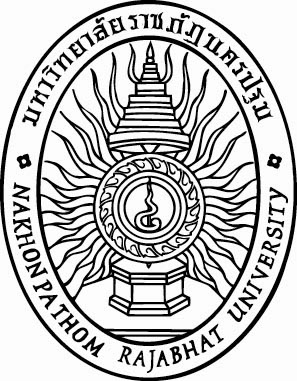 รายงานผลการดำเนินงาน (มคอ.7)สำหรับหลักสูตรที่จัดการเรียนการสอนตามเกณฑ์มาตรฐานหลักสูตร พ.ศ. 2558รอบ 12 เดือนหลักสูตร................................... พ.ศ. ...........คณะ..............................มหาวิทยาลัยราชภัฏนครปฐมประจำปีการศึกษา 2564(1 กรกฎาคม 2564 – 30 มิถุนายน 2565)วัน เดือน ปี ที่รายงานหลักสูตร.................................สาขาวิชา....................(หลักสูตรใหม่/ปรับปรุง)พ.ศ. .......................เป็นหลักสูตรที่จัดการเรียนการสอนตามเกณฑ์มาตรฐานหลักสูตร พ.ศ. 2558สาขาวิชา.......................................คณะ............................มหาวิทยาลัยราชภัฏนครปฐมรายงานผลการดำเนินงานของหลักสูตร ........................................พ.ศ.............คณะ........................................ มหาวิทยาลัยราชภัฏนครปฐมประจำปีการศึกษา ...........................  วันที่รายงาน.......................................คำนำสารบัญบทสรุปผู้บริหารบรรยายสรุปภาพรวมของผลการประเมินตนเองเพื่อนำเสนอข้อมูลสำหรับผู้บริหารใช้ประกอบการศึกษารายงานการประเมินตนเองของหลักสูตร ตามรายองค์ประกอบโดยบรรยายในเชิงปริมาณและเชิงคุณภาพ นำเสนอจุดเด่น จุดที่ควรพัฒนา และข้อเสนอแนะในการพัฒนา พร้อมทั้งนำเสนอแนวทางพัฒนาเร่งด่วน 3 – 5 ข้อ ในฐานะที่ท่านเป็นหัวหน้าหน่วยงาน หมวดที่ 1ข้อมูลทั่วไปรหัสหลักสูตร...................................................อาจารย์ผู้รับผิดชอบหลักสูตร (รายละเอียดตารางที่ 1.1-1 , 1.1-2)อาจารย์ประจำหลักสูตร  (รายละเอียดตารางที่ 1.1-2)1.  …………………………….……………….2.   ……………………………….…………….3.   ……………………………………...…….. 4.   ……………………………………………..5.  ……………………………………………6.  …………………………….……………….7.   ……………………………….…………….8.   ……………………………………...…….. 9.   ……………………………………………..10.  ……………………………………………อาจารย์ผู้สอน (อาจารย์ประจำภายในสถาบัน) (รายละเอียดตารางที่ 1.1-3)1.  …………………………….……………….2.   ……………………………….…………….3.   ……………………………………...…….. 4.   ……………………………………………..5.  ……………………………………………อาจารย์ผู้สอน (อาจารย์พิเศษภายนอกสถาบัน) (รายละเอียดตารางที่ 1.1-4)1.  …………………………….……………….2.   ……………………………….…………….3.   ……………………………………...…….. 4.   ……………………………………………..5.  ……………………………………………สถานที่จัดการเรียนการสอน …………………………….ตัวบ่งชี้ 1.1 การบริหารจัดการหลักสูตรตามประกาศกระทรวงศึกษาธิการ เรื่อง เกณฑ์มาตรฐานหลักสูตร พ.ศ. 2558- ระดับปริญญาตรี - ระดับปริญญาโทและเอกหมายเหตุ  เอกสารหลักฐานที่ต้องการนอกเหนือจากเอกสารประกอบแต่ละรายตัวบ่งชี้	    1. เอกสารหลักสูตรฉบับที่ สกอ. ประทับตรารับทราบ	    2. หนังสือนำที่ สกอ. แจ้งรับทราบหลักสูตร (ถ้ามี)	    3. กรณีหลักสูตรยังไม่ได้แจ้งการรับทราบ ให้มีหนังสือนำส่ง สกอ.หรือหนังสือส่งคืนจาก สกอ. และรายงานการประชุมสภาที่อนุมัติ/ ให้ความเห็นชอบหลักสูตรสรุปผลการประเมินตนเอง ผลการวิเคราะห์จุดเด่นและโอกาสในการพัฒนา จุดเด่น1.2.โอกาสในการพัฒนา1.2.หมวดที่ 2บัณฑิตข้อมูลนักศึกษา หมายเหตุ : ปีการศึกษา 2564 (รหัสนักศึกษา 61), ปีการศึกษา 2563 (รหัสนักศึกษา 60), ปีการศึกษา 2562 (รหัสนักศึกษา 59), ปีการศึกษา 2561 (รหัสนักศึกษา 58) ปีการศึกษา 2560 (รหัสนักศึกษา 57)ปัจจัยที่มีผลกระทบต่อจำนวนนักศึกษา …..........................................................…................................................................................................	…..........................................................…................................................................................................จำนวนผู้สำเร็จการศึกษาปัจจัยที่มีผลกระทบต่อการสำเร็จการศึกษา …..........................................................…................................................................................................…..........................................................…................................................................................................ตัวบ่งชี้ที่ 2.1  คุณภาพบัณฑิตตามกรอบมาตรฐานคุณวุฒิ ระดับอุดมศึกษาแห่งชาติคุณภาพของบัณฑิตปริญญาตรี/โท/เอก รุ่นจบปีการศึกษา 2563เกณฑ์การประเมิน	ใช้ค่าเฉลี่ยของคะแนนประเมินบัณฑิต (คะแนนเต็ม 5)สูตรการคำนวณสรุปผลการประเมินตนเอง : การบรรลุเป้าหมายผลการวิเคราะห์จุดเด่นและโอกาสในการพัฒนา จุดเด่น1.2.โอกาสในการพัฒนา1.2.ตัวบ่งชี้ที่ 2.2.1 (ปริญญาตรี) ร้อยละของบัณฑิตปริญญาตรีที่ได้งานทำหรือประกอบอาชีพอิสระภายใน 1 ปีวันที่สำรวจ ………………………   เกณฑ์การประเมินแปลงค่าร้อยละบัณฑิตปริญญาตรีที่ได้งานทำหรือประกอบอาชีพอิสระภายใน 1 ปีเป็นคะแนนระหว่าง 0-5 กำหนดให้คะแนนเต็ม 5  =  ร้อยละ 100สูตรการคำนวณ1. คำนวนร้อยละของบัณฑิตปริญญาตรีที่ได้งานทำหรือประกอบอาชีพอิสระภายใน 1 ปี ตามสูตรการคำนวนค่าร้อยละนี้ไม่นำบัณฑิตที่ศึกษาต่อ เกณฑ์ทหาร อุปสมบท และบัณฑิตที่มีงานทำแล้วแต่ไม่ได้เปลี่ยนงาน มาพิจารณา2. แปลงค่าร้อยละที่คำนวนได้ในข้อ 1 เทียบกับคะแนนเต็ม 5หมายเหตุ 	- จำนวนบัณฑิตที่ตอบแบบสำรวจจะต้องไม่น้อยกว่าร้อยละ 70 ของจำนวนบัณฑิตที่	สำเร็จการศึกษา		-  กรณีหลักสูตรใหม่ไม่ต้องประเมินตัวบ่งชี้ที่ 2.1 และ 2.2 เนื่องจากไม่มีผู้สำเร็จ		การศึกษา สำหรับหลักสูตรปรับปรุงที่มีนักศึกษาเรียนอยู่ ต้องประเมินตัวบ่งชี้ที่ 2.1 และ 		2.2 ด้วย เนื่องจากมีผู้สำเร็จการศึกษาแล้ว		- ตัวบ่งชี้ที่ 2.1 และตัวบ่งชี้ที่ 2.2 ให้ใช้ข้อมูลชุดเดียวกัน ซึ่งหมายถึง บัณฑิตที่สำเร็จ		การศึกษาก่อนปีการประเมิน 1 ปีสรุปผลการประเมินตนเอง การวิเคราะห์ผลที่ได้วิเคราะห์ผลการเปลี่ยนแปลงหรือแนวโน้มของการได้งานทำ โดยใช้ข้อมูลภาวะตลาดแรงงาน ภาวะเศรษฐกิจ และการเปรียบเทียบกับข้อมูลที่ผ่านมาและสถาบันอื่นที่เปิดสอนสาขา/สาขาวิชาเดียวกัน เพื่อเป็นข้อมูลในการพัฒนา/ปรับปรุงหลักสูตรผลการวิเคราะห์จุดเด่นและโอกาสในการพัฒนา จุดเด่น1.2.โอกาสในการพัฒนา1.2.ตัวบ่งชี้ที่ 2.2.2   (ปริญญาโท) ผลงานของนักศึกษาและผู้สำเร็จการศึกษาในระดับปริญญาโทที่ได้รับการตีพิมพ์หรือเผยแพร่สรุปผลงานของนักศึกษาและผู้สำเร็จการศึกษาในระดับปริญญาโทที่ได้รับการตีพิมพ์และหรือเผยแพร่เกณฑ์การประเมิน	แปลงค่าร้อยละของผลร่วมถ่วงน้ำหนักของผลงานที่ตีพิมพ์เผยแพร่ต่อผู้สำเร็จการศึกษาเป็นคะแนนระหว่าง 0-5 กำหนดให้คะแนนเต็ม 5  =  ร้อยละ 40  ขึ้นไปสูตรการคำนวณ1. คำนวนร้อยละของผลถ่วงน้ำหนักของผลงานที่ตรีพิมพ์เผยแพร่ต่อผู้สำเร็จการศึกษา ตามสูตร2. แปลงค่าร้อนละที่คำนวณได้ในข้อ 1 เทียบกับคะแนน 5หมายเหตุ	- การนับการตีพิมพ์เผยแพร่ผลงานของนักศึกษาและผู้สำเร็จการศึกษา นับ ณ วันที่ได้รับ	การตีพิมพ์ผลงานในวารสารระดับชาติหรือนานาชาติ มิได้นับจากวันที่ได้รับการตอบรับ	- ผลงานวิจัยที่มีชื่อนักศึกษาและอาจารย์ร่วมกันและนับในตัวบ่งชี้นี้แล้ว สามารถนำไป	นับในตัวบ่งชี้ผลงานทางวิชาการของอาจารย์	- ผลงานของนักศึกษาและผู้สำเร็จการศึกษาให้นับผลงานทุกชิ้นที่มีการตีพิมพ์เผยแพร่ใน	ปีการประเมินนั้น ๆ	- ในกรณีไม่มีผู้สำเร็จการศึกษาไม่พิจารฯตัวบ่งชี้นี้สรุปผลการประเมินตนเอง ผลการวิเคราะห์จุดเด่นและโอกาสในการพัฒนา จุดเด่น1.2.โอกาสในการพัฒนา1.2.ผลการวิเคราะห์จุดเด่นและโอกาสในการพัฒนา จุดเด่น1.2.โอกาสในการพัฒนา1.2.สรุปผลการประเมินตนเอง องค์ประกอบที่ 2 : 	บัณฑิตผลการวิเคราะห์จุดเด่นและโอกาสในการพัฒนา  องค์ประกอบที่ 2จุดเด่น1.2.3.โอกาสในการพัฒนา1.2.3.หมวดที่ 3นักศึกษาตัวบ่งชี้ที่ 3.1 การรับนักศึกษาผู้รับผิดชอบตัวบ่งชี้ 	: 	(ระบุชื่อผู้รับผิดชอบ)การเก็บข้อมูล 	:	(ปีการศึกษา 2564 : 1 กรกฎาคม 2564 – 30 มิถุนายน 2565)การรับนักศึกษาเป้าหมายเชิงปริมาณ :เป้าหมายเชิงคุณภาพ :การเตรียมความพร้อมก่อนเข้าศึกษาเป้าหมายเชิงปริมาณ :เป้าหมายเชิงคุณภาพ :หมายเหตุ  ในการประเมินเพื่อให้ทราบว่าอยู่ในระดับคะแนนใด ให้พิจารณาในภาพรวมของผลการดำเนินงานทั้งหมด ที่ทำให้ได้นักศึกษาทีมีความพร้อมที่จะเรียนในหลักสูตรสรุปผลการประเมินตนเอง ผลการวิเคราะห์จุดเด่นและโอกาสในการพัฒนา จุดเด่น1.2.โอกาสในการพัฒนา1.2.ตัวบ่งชี้ที่ 3.2  การส่งเสริมและพัฒนานักศึกษาผู้รับผิดชอบตัวบ่งชี้ 	: 	(ระบุชื่อผู้รับผิดชอบ)การเก็บข้อมูล 	:	(ปีการศึกษา 2564 : 1 กรกฎาคม 2564 – 30 มิถุนายน 2565)การควบคุมการดูแลการให้คำปรึกษาวิชาการและแนะแนวแก่นักศึกษาในระดับปริญญาตรีเป้าหมายเชิงปริมาณ :เป้าหมายเชิงคุณภาพ :การควบคุมการดูแลการให้คำปรึกษาวิทยานิพนธ์ในระดับบัณฑิตศึกษา (เฉพาะบัณฑิตศึกษา)เป้าหมายเชิงปริมาณ :เป้าหมายเชิงคุณภาพ :การพัฒนาศักยภาพนักศึกษาและการเสริมสร้างทักษะการเรียนรู้ในศตวรรษที่ 21เป้าหมายเชิงปริมาณ :เป้าหมายเชิงคุณภาพ :หมายเหตุ  ในการประเมินเพื่อให้ทราบว่าอยู่ในระดับคะแนนใด ให้พิจารณาในภาพรวมของผลการดำเนินงานทั้งหมด ที่ทำให้นักศึกษาเรี้ยนอย่างมีความสุขและมีทักษะที่จำเป็นต่อการประกอบอาชีพในอนาคตสรุปผลการประเมินตนเอง ผลการวิเคราะห์จุดเด่นและโอกาสในการพัฒนา จุดเด่น1.2.โอกาสในการพัฒนา1.2.ตัวบ่งชี้ที่ 3.3  ผลที่เกิดกับนักศึกษาผู้รับผิดชอบตัวบ่งชี้ 	: (ระบุชื่อผู้รับผิดชอบ)การเก็บข้อมูล 	: (ปีการศึกษา 2564 : 1 กรกฎาคม 2564 – 30 มิถุนายน 2565)อัตราการคงอยู่ของนักศึกษา การสำเร็จการศึกษา ความพึงพอใจและการจัดการข้อร้องเรียนของนักศึกษาเป้าหมายเชิงปริมาณ :เป้าหมายเชิงคุณภาพ :หมายเหตุ  	- การประเมินความพึงพอใจของนักศึกษา เป็นการประเมินความพึงพอใจของนักศึกษาต่อกระบวนการที่ดำเนินการให้กับนักศึกษาตามกิจกรรมในตัวบ่งชี้ที่ 3.1 และ 3.2	- อัตราการคงอยู่ของนักศึกษา คิดจากนักศึกษาที่เข้าในแต่ละรุ่น ลบด้วยจำนวนนักศึกษาที่ออกทุกกรณีนับถึงสิ้นปีการศึกษาที่ประเมิน ยกเว้น การเสียชีวิต การย้ายสถานที่ทำงานของนักศึกษาในระดับบัณฑิตศึกษา คิดเป็นร้อยละของจำนวนที่รับเข้าในแต่ละรุ่นที่มีบัณฑิตสำเร็จการศึกษาแล้ว	- การคิดร้อยละของจำนวนนักศึกษาที่ยังคงอยู่ของแต่ละรุ่นตัวอย่างการคำนวณหลักสูตร 4 ปีสรุปผลการประเมินตนเอง ผลการวิเคราะห์จุดเด่นและโอกาสในการพัฒนา จุดเด่น1.2.โอกาสในการพัฒนา1.2.สรุปผลการประเมินตนเอง องค์ประกอบที่ 3 : 	นักศึกษาผลการวิเคราะห์จุดเด่นและโอกาสในการพัฒนา  องค์ประกอบที่ 3จุดเด่น1.2.3.โอกาสในการพัฒนา1.2.3.หมวดที่ 4อาจารย์ตัวบ่งชี้ที่ 4.1  การบริหารและพัฒนาอาจารย์ผู้รับผิดชอบตัวบ่งชี้ 	: 	(ระบุชื่อผู้รับผิดชอบ)การเก็บข้อมูล 	:	(ปีการศึกษา 2564 : 1 กรกฎาคม 2564 – 30 มิถุนายน 2565)การรับและแต่งตั้งอาจารย์ผู้รับผิดชอบหลักสูตรเป้าหมายเชิงปริมาณ :เป้าหมายเชิงคุณภาพ :การบริหารอาจารย์เป้าหมายเชิงปริมาณ :เป้าหมายเชิงคุณภาพ :การส่งเสริมและพัฒนาอาจารย์เป้าหมายเชิงปริมาณ :เป้าหมายเชิงคุณภาพ :สรุปผลการประเมินตนเอง ผลการวิเคราะห์จุดเด่นและโอกาสในการพัฒนา จุดเด่น1.2.โอกาสในการพัฒนา1.2. ตัวบ่งชี้ที่ 4.2  คุณภาพอาจารย์ (เฉพาะอาจารย์ผู้รับผิดชอบหลักสูตร)ผู้รับผิดชอบตัวบ่งชี้ : (ระบุชื่อผู้รับผิดชอบ)	4.2.1 ร้อยละของอาจารย์ผู้รับผิดชอบหลักสูตรที่มีคุณวุฒิปริญญาเอก (ปีการศึกษา 2564 : 1 กรกฎาคม 2564 – 30 มิถุนายน 2565)เกณฑ์การประเมิน	แปลงค่าร้อยละของอาจารย์ประจำหลักสูตรที่มีคุณวุฒิปริญญาเอกเป็นคะแนนระหว่าง  0-5หลักสูตรระดับปริญญาตรีค่าร้อยละของอาจารย์ผู้รับผิดชอบหลักสูตรที่มีคุณวุฒิปริญญาเอกที่กำหนดให้เป็นคะแนนเต็ม  5  =  ร้อยละ  20  ขึ้นไปหลักสูตรระดับปริญญาโทค่าร้อยละของอาจารย์ผู้รับผิดชอบหลักสูตรที่มีคุณวุฒิปริญญาเอกที่กำหนดให้เป็นคะแนนเต็ม  5  =  ร้อยละ  60  ขึ้นไปหลักสูตรระดับปริญญาเอกค่าร้อยละของอาจารย์ผู้รับผิดชอบหลักสูตรที่มีคุณวุฒิปริญญาเอกที่กำหนดให้เป็นคะแนนเต็ม  5  =  ร้อยละ  100สรุปผลการประเมินตนเอง ผลการวิเคราะห์จุดเด่นและโอกาสในการพัฒนา จุดเด่น1.2.โอกาสในการพัฒนา1.2. 	4.2.2 ร้อยละของอาจารย์ผู้รับผิดชอบหลักสูตรที่ดำรงตำแหน่งทางวิชาการ (ปีการศึกษา 2564 : 1 กรกฎาคม 2564 – 30 มิถุนายน 2565)เกณฑ์การประเมิน	แปลงค่าร้อยละของอาจารย์ประจำหลักสูตรที่ดำรงตำแหน่งทางวิชาการเป็นคะแนนระหว่าง  0-5หลักสูตรระดับปริญญาตรี	ค่าร้อยละของอาจารย์ผู้รับผิดชอบหลักสูตรที่ดำรงตำแหน่งผู้ช่วยศาสตราจารย์ รองศาสตราจารย์ และศาสตราจารย์ รวมกันที่กำหนดให้เป็นคะแนนเต็ม  5  =  ร้อยละ  60  ขึ้นไปหลักสูตรระดับปริญญาโท	ค่าร้อยละของอาจารย์ผู้รับผิดชอบหลักสูตรที่ดำรงตำแหน่งผู้ช่วยศาสตราจารย์ รองศาสตราจารย์ และศาสตราจารย์ รวมกันที่กำหนดให้เป็นคะแนนเต็ม  5  =  ร้อยละ  80  ขึ้นไปหลักสูตรระดับปริญญาเอก	ค่าร้อยละของอาจารย์ผู้รับผิดชอบหลักสูตรที่ดำรงตำแหน่งผู้ช่วยศาสตราจารย์ รองศาสตราจารย์ และศาสตราจารย์ รวมกันที่กำหนดให้เป็นคะแนนเต็ม  5  =  ร้อยละ  100สูตรการคำนวณ1. คำนวณค่าร้อยละของอาจารย์ผู้รับผิดชอบหลักสูตรที่ดำรงตำแหน่งทางวิชาการ ตามสูตร2. แปลงค่าร้อยละที่คำนวฯได้ใน ข้อ 1 เทียบกับคะแนนเต็ม 5สรุปผลการประเมินตนเอง ผลการวิเคราะห์จุดเด่นและโอกาสในการพัฒนา จุดเด่น1.2.โอกาสในการพัฒนา1.2.4.2.3 ผลงานวิชาการของอาจารย์ผู้รับผิดชอบหลักสูตรการเก็บข้อมูล :  (ปีการศึกษา 2564 : 1 กรกฎาคม 2564 – 30 มิถุนายน 2565)หมายเหตุ  	- การส่งบทความเพื่อพิจารณาคัดเลือกให้นำเสนอในการประชุมวิชาการต้องส่งเป็นฉบับสมบูรณ์ (Full Paper) และเมื่อได้รับการตอบรับและตีพิมพ์แล้ว การตีพิมพ์ต้องตีพิมพ์เป็นฉบับสมบูรณ์ซึ่งสามารถอยู่ในรูปแบบเอกสาร หรือสื่อ อิเล็กทรอนิกส์ได้	- ผลงานทางวิชาการทั้งหมดจะต้องได้รับการเผยแพร่ตามประกาศ ก.พ.อ. เรื่องหลักเกณฑ์และวิธีการพิจารณาแต่งตั้งบุคคลให้ดำรงตำแหน่งผู้ช่วยศาสตราจารย์ รองศาสตราจารย์ และศาสตราจารย์ พ.ศ. 2560 และที่แก้ไขเพิ่มเติมเกณฑ์การประเมินหลักสูตรระดับปริญญาตรี	ค่าร้อยละของผลรวมถ่วงน้ำหนักของผลงานวิชาการของอาจารย์ผู้รับผิดชอบหลักสูตรที่กำหนดให้เป็นคะแนนเต็ม  5  =  ร้อยละ  20  ขึ้นไปหลักสูตรระดับปริญญาโท	ค่าร้อยละของผลรวมถ่วงน้ำหนักของผลงานวิชาการของอาจารย์ผู้รับผิดชอบหลักสูตรที่กำหนดให้เป็นคะแนนเต็ม  5  =  ร้อยละ  40  ขึ้นไปหลักสูตรระดับปริญญาเอกค่าร้อยละของผลรวมถ่วงน้ำหนักของผลงานวิชาการของอาจารย์ผู้รับผิดชอบหลักสูตรที่กำหนดให้เป็นคะแนนเต็ม  5  =  ร้อยละ  60  ขึ้นไปสูตรการคำนวณ1. คำนวณค่าร้อยละของผลรวมถ่วงน้ำหนักของผลงานทางวิชาการของอาจารย์ผู้รับผิดชอบหลักสูตรตามสูตร2. แปลงค่าร้อยละที่คำนวณได้ในข้อ 1 เทียบกับคุแนนเต็ม 5สรุปผลการประเมินตนเอง ผลการวิเคราะห์จุดเด่นและโอกาสในการพัฒนา จุดเด่น1.2.โอกาสในการพัฒนา1.2. ตัวบ่งชี้ที่ 4.3  ผลที่เกิดกับอาจารย์ผู้รับผิดชอบตัวบ่งชี้ :       (ระบุชื่อผู้รับผิดชอบ)การเก็บข้อมูล       :       (ปีการศึกษา 2564 : 1 กรกฎาคม 2564 – 30 มิถุนายน 2565)อัตราการคงอยู่ของอาจารย์ และความพึงพอใจของอาจารย์ผู้รับผิดชอบเป้าหมายเชิงปริมาณ :เป้าหมายเชิงคุณภาพ :สรุปผลการประเมินตนเอง ผลการวิเคราะห์จุดเด่นและโอกาสในการพัฒนา จุดเด่น1.2.โอกาสในการพัฒนา1.2.สรุปผลการประเมินตนเอง องค์ประกอบที่ 4 : อาจารย์ผลการวิเคราะห์จุดเด่นและโอกาสในการพัฒนา องค์ประกอบที่ 4จุดเด่น1.2.3.โอกาสในการพัฒนา1.2.3.หมวดที่ 5หลักสูตร การเรียนการสอน การประเมินผู้เรียนสรุปผลรายวิชาศึกษาทั่วไปที่เปิดสอนในภาค/ปีการศึกษา(นำมาจาก มคอ5 ของแต่ละวิชา)สรุปผลรายวิชาเฉพาะที่เปิดสอนในภาค/ปีการศึกษา(นำมาจาก มคอ5 ของแต่ละวิชา)ตัวบ่งชี้ที่ 5.1  สาระของรายวิชาในหลักสูตรผู้รับผิดชอบตัวบ่งชี้ 	: 	(ระบุชื่อผู้รับผิดชอบ)การเก็บข้อมูล 		:	(ปีการศึกษา 2564 : 1 กรกฎาคม 2564 – 30 มิถุนายน 2565)การออกแบบหลักสูตรและสาระรายวิชาในหลักสูตรเป้าหมายเชิงปริมาณ :เป้าหมายเชิงคุณภาพ :การปรับปรุงหลักสูตรให้ทันสมัยตามความก้าวหน้าในศาสตร์สาขาวิชานั้น ๆเป้าหมายเชิงปริมาณ :เป้าหมายเชิงคุณภาพ :สรุปผลการประเมินตนเอง ผลการวิเคราะห์จุดเด่นและโอกาสในการพัฒนา จุดเด่น1.2.โอกาสในการพัฒนา1.2.ตัวบ่งชี้ที่ 5.2  การวางระบบผู้สอนและกระบวนการจัดการเรียนการสอนผู้รับผิดชอบตัวบ่งชี้ 	: 	(ระบุชื่อผู้รับผิดชอบ)การเก็บข้อมูล 		:	(ปีการศึกษา 2564 : 1 กรกฎาคม 2564 – 30 มิถุนายน 2565)การกำหนดผู้สอนเป้าหมายเชิงปริมาณ :เป้าหมายเชิงคุณภาพ :การกำกับ ติดตาม และตรวจสอบการจัดทำแผนการเรียนรู้ (มคอ.3 และ มคอ.4) และการจัดการเรียนการสอน เป้าหมายเชิงปริมาณ :เป้าหมายเชิงคุณภาพ :การจัดการเรียนการสอนในระดับปริญญาตรีที่มีการบูรณาการกับการวิจัย การบริการวิชาการทางสังคม และการทำนุบำรุงศิลปะและวัฒนธรรมเป้าหมายเชิงปริมาณ :เป้าหมายเชิงคุณภาพ :การควบคุมหัวข้อวิทยานิพนธ์และการค้นคว้าอิสระในระดับบัณฑิตศึกษา ให้สอดคล้องกับสาขาวิชาและความก้าวหน้าของศาสตร์ (เฉพาะบัณฑิตศึกษา)เป้าหมายเชิงปริมาณ :เป้าหมายเชิงคุณภาพ :การแต่งตั้งอาจารย์ที่ปรึกษาวิทยานิพนธ์และการค้นคว้าอิสระในระดับบัณฑิตศึกษา ที่มีความเชี่ยวชาญสอดคล้องหรือสัมพันธ์กับหัวข้อวิทยานิพนธ์ (เฉพาะบัณฑิตศึกษา)เป้าหมายเชิงปริมาณ :เป้าหมายเชิงคุณภาพ :การช่วยเหลือ กำกับ ติดตามในการทำวิทยานิพนธ์และการค้นคว้าอิสระ และการตีพิมพ์ผลงานในระดับบัณฑิตศึกษา (เฉพาะบัณฑิตศึกษา)เป้าหมายเชิงปริมาณ :เป้าหมายเชิงคุณภาพ :สรุปผลการประเมินตนเอง ผลการวิเคราะห์จุดเด่นและโอกาสในการพัฒนา จุดเด่น1.2.โอกาสในการพัฒนา1.2.ตัวบ่งชี้ที่ 5.3 การประเมินผู้เรียนผู้รับผิดชอบตัวบ่งชี้ 	: 	(ระบุชื่อผู้รับผิดชอบ)การเก็บข้อมูล 		:	(ปีการศึกษา 2564 : 1 กรกฎาคม 2564 – 30 มิถุนายน 2565)การประเมินผลการเรียนรู้ตามกรอบมาตรฐานคุณวุฒิระดับอุดมศึกษาแห่งชาติเป้าหมายเชิงปริมาณ :เป้าหมายเชิงคุณภาพ :การตรวจสอบการประเมินผลการเรียนรู้ของนักศึกษา เป้าหมายเชิงปริมาณ :เป้าหมายเชิงคุณภาพ :การกำกับการประเมินการจัดการเรียนการสอนและประเมินหลักสูตร(มคอ.5, 6 และ 7)เป้าหมายเชิงปริมาณ :เป้าหมายเชิงคุณภาพ :การประเมินวิทยานิพนธ์และการค้นคว้าอิสระในระดับบัณฑิตศึกษา (เฉพาะบัณฑิตศึกษา)เป้าหมายเชิงปริมาณ :เป้าหมายเชิงคุณภาพ :เกณฑ์การประเมินสรุปผลการประเมินตนเอง ผลการวิเคราะห์จุดเด่นและโอกาสในการพัฒนา จุดเด่น1.2.โอกาสในการพัฒนา1.2.ตัวบ่งชี้ที่ 5.4 ผลการดำเนินงานตามกรอบมาตรฐานคุณวุฒิระดับอุดมศึกษาแห่งชาติ ผู้รับผิดชอบตัวบ่งชี้ 	: 	(ระบุชื่อผู้รับผิดชอบ)การเก็บข้อมูล 		:	(ปีการศึกษา 2564 : 1 กรกฎาคม 2564 – 30 มิถุนายน 2565)เกณฑ์การประเมินมีการดำเนินดำเนินงานน้อยกว่าร้อยละ 80 ของตัวบ่งชี้ผลการดำเนินงานที่ระบุไว้ในแต่ละปี มีคะแนนเท่ากับ 0	มีการดำเนินงานร้อยละ 80 ของตัวบ่งชี้ผลการดำเนินงานที่ระบุไว้ในแต่ละปี มีค่าคะแนนเท่ากับ 3.50	มีการดำเนินงานร้อยละ 80.01-89.99 ของตัวบ่งชี้ผลการดำเนินงานที่ระบุไว้ในแต่ละปี มีค่าคะแนนเท่ากับ 4.00	มีการดำเนินงานร้อยละ 90.00 – 94.99 ของตัวบ่งชี้ผลการดำเนินงานที่ระบุไว้ในแต่ละปี มีค่าคะแนนเท่ากับ 4.50	มีการดำเนินงานร้อยละ 95.00 – 99.99 ของตัวบ่งขี้ผลการดำเนินงานที่ระบุไว้ในแต่ละปี มีค่าคะแนนเท่ากับ 4.75	มีการดำเนินงานร้อยละ 100 ของตัวบ่งชี้ผลการดำเนินงานที่ระบุไว้ในแต่ละปี มีค่าคะแนนเท่ากับ 5สรุปผลการประเมินตนเอง ผลการวิเคราะห์จุดเด่นและโอกาสในการพัฒนา จุดเด่น1.2.โอกาสในการพัฒนา1.2.การบริหารหลักสูตรการวิเคราะห์รายวิชาที่มีผลการเรียนไม่ปกติ(นำมาจาก มคอ.5 ของแต่ละวิชา)รายวิชาที่ไม่ได้เปิดสอนในปีการศึกษา (นำมาจากตารางสอนในภาคนั้นๆ)รายวิชาที่สอนเนื้อหาไม่ครบในปีการศึกษา (นำมาจาก มคอ.5 ของแต่ละวิชา)คุณภาพของการสอนการประเมินรายวิชาที่เปิดสอนในปีที่รายงานรายวิชาที่มีการประเมินคุณภาพการสอน และแผนการปรับปรุงจากผลการประเมิน(นำมาจาก มคอ5 แต่ละวิชา)ผลการประเมินคุณภาพการสอนโดยรวม……………………………………………………………….............………………….........................................………………………………….........................................................................................................................ประสิทธิผลของกลยุทธ์การสอน การปฐมนิเทศอาจารย์ใหม่การปฐมนิเทศเพื่อชี้แจงหลักสูตร มี 	ไม่มี จำนวนอาจารย์ใหม่ ………………………. จำนวนอาจารย์ที่เข้าร่วมปฐมนิเทศ …………………กิจกรรมการพัฒนาวิชาชีพของอาจารย์และบุคลากรสายสนับสนุนสรุปผลการประเมินตนเอง องค์ประกอบที่ 5 : หลักสูตร การเรียนการสอน การประเมินผู้เรียนผลการวิเคราะห์จุดเด่นและโอกาสในการพัฒนา องค์ประกอบที่ 5จุดเด่น1.2.3.โอกาสในการพัฒนา1.2.3.หมวดที่ 6การบริหารหลักสูตรตัวบ่งชี้ที่ 6.1  สิ่งสนับสนุนการเรียนรู้ผู้รับผิดชอบตัวบ่งชี้ 	: 	(ระบุชื่อผู้รับผิดชอบ)การเก็บข้อมูล 		:	(ปีการศึกษา 2564 : 1 กรกฎาคม 2564 – 30 มิถุนายน 2565)ระบบการดำเนินงานของภาควิชา/คณะ/สถาบันโดยมีส่วนร่วมของอาจารย์ประจำหลักสูตรเพื่อให้มีสิ่งสนับสนุนการเรียนรู้ เป้าหมายเชิงปริมาณ :เป้าหมายเชิงคุณภาพ :กระบวนการปรับปรุงตามผลการประเมินความพึงพอใจของนักศึกษาและอาจารย์ต่อสิ่งสนับสนุนการเรียนรู้เป้าหมายเชิงปริมาณ :เป้าหมายเชิงคุณภาพ :สรุปผลการประเมินตนเอง ผลการวิเคราะห์จุดเด่นและโอกาสในการพัฒนา จุดเด่น1.2.โอกาสในการพัฒนา1.2.สรุปผลการประเมินตนเอง องค์ประกอบที่ 6 : สิ่งสนับสนุนการเรียนรู้ผลการวิเคราะห์จุดเด่นและโอกาสในการพัฒนา  องค์ประกอบที่ 6จุดเด่น1.2.3.โอกาสในการพัฒนา1.2.3.หมวดที่ 7ข้อคิดเห็น และข้อเสนอแนะเกี่ยวกับคุณภาพหลักสูตรจากผู้ประเมินสรุปการประเมินหลักสูตรการประเมินจากผู้ที่สำเร็จการศึกษา  (รายงานตามปีที่สำรวจ) วันที่สำรวจ ............................. การประเมินจากผู้มีส่วนเกี่ยวข้อง (ผู้ใช้บัณฑิต)หมวดที่ 8การเปลี่ยนแปลงที่มีผลกระทบหมวดที่ 9แผนการดำเนินการเพื่อพัฒนาหลักสูตรความก้าวหน้าของการดำเนินงานตามแผนที่เสนอในรายงานของปีที่ผ่านมาข้อเสนอในการพัฒนาหลักสูตรข้อเสนอในการปรับโครงสร้างหลักสูตร (จำนวนหน่วยกิต รายวิชาแกน รายวิชาเลือกฯ)      ……………………..................................……………………………………………………………………………  ……………………..................................……………………………………………………………………………ข้อเสนอในการเปลี่ยนแปลงรายวิชา (การเปลี่ยนแปลง เพิ่มหรือลดเนื้อหาในรายวิชา การเปลี่ยนแปลงวิธีการสอนและการประเมินสัมฤทธิ์ผลรายวิชาฯ)……………………..................................……………………………………………………………………………………………..................................………………………………………………………………………กิจกรรมการพัฒนาคณาจารย์และบุคลากรสายสนับสนุน    ……………………..................................……………………………………………………………………………………………..................................………………………………………………………………………แบบรับรองความถูกต้องสมบูรณ์ของข้อมูลขอรับรองว่าข้อมูลที่นำเสนอในรายงานฉบับนี้ได้มีการดำเนินการจริง  1. เป็นอาจารย์ผู้รับผิดชอบหลักสูตรนี้เพียงหลักสูตรเดียว โดยไม่ได้รับผิดชอบหลักสูตรอื่น ๆ อีก  2. มีประสบการณ์ผลงานวิจัย(ระบุชื่อเจ้าของผลงาน  ชื่อผลงาน ปีที่ตีพิมพ์เผยแพร่ผลงาน)อาจารย์ผู้รับผิดชอบหลักสูตรคนที่หนึ่ง1……………………………………………………………………..……….      2……………………………………………………………………..……….      3……………………………………………………………………..……….      4……………………………………………………………………..……….          อาจารย์ผู้รับผิดชอบหลักสูตรคนที่สอง1……………………………………………………………………..……….      2……………………………………………………………………..……….      3……………………………………………………………………..……….      4……………………………………………………………………..……….          อาจารย์ผู้รับผิดชอบหลักสูตรคนที่สาม1……………………………………………………………………..……….      2……………………………………………………………………..……….      3……………………………………………………………………..……….      4……………………………………………………………………..……….          อาจารย์ผู้รับผิดชอบหลักสูตรคนที่สี่1……………………………………………………………………..……….      2……………………………………………………………………..……….      3……………………………………………………………………..……….      4……………………………………………………………………..……….          อาจารย์ผู้รับผิดชอบหลักสูตรคนที่ห้า1……………………………………………………………………..……….      2……………………………………………………………………..……….      3……………………………………………………………………..……….      4……………………………………………………………………..……….        3. เป็นอาจารย์ที่ปรึกษาวิทยานิพนธ์หรือการค้นคว้าอิสระของหลักสูตรนี้เท่านั้น  โดยมีนักศึกษาอยู่ในความดูแลปีการศึกษานี้จำนวนทั้งสิ้น………..…คน   (ระบุชื่อนักศึกษา  ชื่อวิทยานิพนธ์/การค้นคว้าอิสระ และดุษฎีนิพนธ์)อาจารย์ผู้รับผิดชอบหลักสูตรคนที่ 1 : ……………………………………………………………………………...ลายเซ็น : …………………………………………………… วันที่รายงาน……………………………….….…..……...อาจารย์ผู้รับผิดชอบหลักสูตรคนที่ 2 : ……………………………………………………………………………...ลายเซ็น : …………………………………………………… วันที่รายงาน……………………………….…….……....อาจารย์ผู้รับผิดชอบหลักสูตรคนที่ 3 : ……………………………………………………………………………...ลายเซ็น : …………………………………………………… วันที่รายงาน……………………………….……..……...อาจารย์ผู้รับผิดชอบหลักสูตรคนที่ 4 : ……………………………………………………………………………...ลายเซ็น : …………………………………………………… วันที่รายงาน……………………………….……..……...อาจารย์ผู้รับผิดชอบหลักสูตรคนที่ 5 : ……………………………………………………………………………...ลายเซ็น : …………………………………………………… วันที่รายงาน………………………………….…..……...เห็นชอบโดย : …………………………………………………………………………….(ประธานหลักสูตร)ลายเซ็น : …………………………………………………… วันที่รายงาน…………………………………..เห็นชอบโดย : …………………………………………………………………………….(คณบดี)ลายเซ็น : …………………………………………………… วันที่รายงาน…………………………………..ตารางประกอบการเก็บข้อมูลการประเมินระดับหลักสูตรองค์ประกอบที่ 1 การกำกับมาตรฐานตารางที่ 1.1-1 จำนวนอาจารย์ผู้รับผิดชอบหลักสูตร (ตามที่เสนอใน มคอ. 2)ตารางที่ 1.1-2 จำนวนอาจารย์ประจำหลักสูตร (ปัจจุบัน-กรณีมีการเปลี่ยนแปลงจาก มคอ. 2)ตารางที่ 1.1-3 จำนวนอาจารย์ผู้สอน ที่เป็นอาจารย์ประจำในมหาวิทยาลัยตารางที่ 1.1-4 จำนวนอาจารย์ผู้สอน ที่เป็นอาจารย์พิเศษจากภายนอกมหาวิทยาลัยตารางที่ 1.1-11 ผลงานวิจัย/ผลงานวิชาการของอาจารย์ประจำ นับรวมผลงาน 5 ปีย้อนหลังตารางที่ 1.1-12 ผลงานวิจัย/ผลงานวิชาการของอาจารย์ประจำ ที่ได้รับการตีพิมพ์เผยแพร่ นับรวมผลงาน 5 ปีย้อนหลังตารางที่ 1.1-15 การดำเนินงานให้เป็นไปตามตัวบ่งชี้ผลการดำเนินงานเพื่อการประกันคุณภาพหลักสูตรและการเรียนการสอนตามกรอบมาตรฐานคุณวุฒิระดับอุดมศึกษาแห่งชาติ ประจำปีการศึกษา 2564องค์ประกอบที่ 4 อาจารย์ตัวบ่งชี้ที่ 4.2 คุณภาพอาจารย์ตารางที่ 4.2-1 บทความวิจัยหรือบทความวิชาการฉบับสมบูรณ์ที่ตีพิมพ์ในรายงานสืบเนื่องจากการประชุมวิชาการระดับชาติ และผลงานที่ยื่นจดอนุสิทธิบัตร  ปี พ.ศ. 2564 (1 ม.ค. 2564 – 31 ธ.ค. 2564) (ค่าน้ำหนัก 0.20)ตารางที่ 4.2-2 บทความวิจัยฉบับสมบูรณ์ที่ตีพิมพ์ในรายงานสืบเนื่องจากการประชุมวิชาการระดับนานาชาติ และผลงานที่มีการยื่นจดสิทธิบัตร ปี พ.ศ. 2564 (1 ม.ค. 64 – 31 ธ.ค. 64) (ค่าน้ำหนัก 0.40)ตารางที่ 4.2-3 บทความวิจัยหรือบทความวิชาการฉบับสมบูรณ์ที่ตีพิมพ์ในรายงานสืบเนื่องจากการประชุมวิชาการระดับนานาชาติ ที่ได้ตีพิมพ์เผยแพร่ในฐานข้อมูลระดับนานาชาติตามประกาศ ก.พ.อ. บทความวิจัยที่ตีพิมพ์ในวารสารวิชาการที่ปรากฏในฐานข้อมูล TCI กลุ่มที่ 2 และมีการจดแจ้งลิขสิทธิ์ ปี พ.ศ. 2564 (1 ม.ค. 64 – 31 ธ.ค. 64) (ค่าน้ำหนัก 0.60)ตารางที่ 4.2-4 บทความวิจัยหรือบทความวิชาการที่ตีพิมพ์ในวารสารวิชาการระดับนานาชาติที่ไม่อยู่ในฐานข้อมูลตามประกาศ ก.พ.อ. หรือตีพิมพ์ในวารสารวิชาการที่ปรากฏในฐานข้อมูล TCI กลุ่มที่ 1 และผลงานที่ได้รับการจดอนุสิทธิบัตร ปี พ.ศ. 2564 (1 ม.ค. 64 – 31 ธ.ค. 64) (ค่าน้ำหนัก 0.80)ตารางที่ 4.2-5 บทความวิจัยหรือบทความทางวิชาการฉบับสมบูรณ์ที่ตีพิมพ์ในวารสารทางวิชาการระดับนานาชาติที่ปรากฎในฐานข้อมูลระดับนานาชาติตามประกาศ ก.พ.อ. หรือระเบียบคณะกรรมการการอุดมศึกษา ว่าด้วยหลักเกณฑ์การพิจารณาวารสารทางวิชาการสำหรับการเผยแพร่ผลงานทางวิชาการ พ.ศ. 2562      ปี พ.ศ. 2564 (1 ม.ค. 64 – 31 ธ.ค. 64) (ค่าน้ำหนัก 1.00)ส่วนสรุปผลการประเมิน และทิศทางการพัฒนาสรุปผลการประเมินตารางที่...... การวิเคราะห์คุณภาพการศึกษาภายในระดับหลักสูตรทิศทางการพัฒนา3.1 เป้าหมายการดำเนินงานระยะสั้น ระยะกลาง และระยะยาวมหาวิทยาลัยฯ มีประเด็นที่จะต้องดำเนินการเร่งด่วนดังนี้ตารางที่ ... เป้าหมายการดำเนินงานระยะสั้น ระยะกลาง และระยะยาว3.2 แผนการพัฒนาที่สอดคล้องกับเป้าหมายภาคผนวกมคอ. 2ปัจจุบันหมายเหตุ(ระบุครั้งที่/วันที่ผ่านสภามหาวิทยาลัย)1. 1. 2.  2.  3.3.4.4.5.5.เกณฑ์การประเมินเกณฑ์การประเมินผลการดำเนินงานหลักฐาน/  ตารางอ้างอิง1จำนวนอาจารย์ผู้รับผิดชอบหลักสูตร2คุณสมบัติของอาจารย์ผู้รับผิดชอบหลักสูตร3คุณสมบัติของอาจารย์ประจำหลักสูตร4คุณสมบัติของอาจารย์ผู้สอน- อาจารย์ประจำหลักสูตร4- อาจารย์พิเศษ10การปรับปรุงหลักสูตรตามรอบระยะเวลาที่กำหนดเกณฑ์การประเมินเกณฑ์การประเมินผลการดำเนินงานหลักฐาน/  ตารางอ้างอิง1จำนวนอาจารย์ผู้รับผิดชอบหลักสูตร2คุณสมบัติของอาจารย์ผู้รับผิดชอบหลักสูตร3คุณสมบัติของอาจารย์ประจำหลักสูตร4คุณสมบัติของอาจารย์ผู้สอน- อาจารย์ประจำหลักสูตร4- อาจารย์พิเศษ5คุณสมบัติของอาจารย์ที่ปรึกษาวิทยานิพนธ์หลักและอาจารย์ที่ปรึกษาการค้นคว้าอิสระ6คุณสมบัติของอาจารย์ที่ปรึกษาวิทยานิพนธ์ร่วม (ถ้ามี)   - อาจารย์ประจำ  - ผู้ทรงคุณวุฒิภายนอก7คุณสมบัติของอาจารย์ผู้สอบวิทยานิพนธ์   - อาจารย์ผู้สอบวิทยานิพนธ์    - อาจารย์ประจำหลักสูตร   - ผู้ทรงคุณวุฒิภายนอก8การตีพิมพ์เผยแพร่ผลงานของผู้สำเร็จการศึกษา    - แผน ก   - แผน ข9ภาระงานอาจารย์ที่ปรึกษาวิทยานิพนธ์และการค้นคว้าอิสระในระดับบัณฑิตศึกษา    - วิทยานิพนธ์   - การค้นคว้าอิสระ10การปรับปรุงหลักสูตรตามรอบระยะเวลาที่กำหนดตัวบ่งชี้เป้าหมายผลการดำเนินงานการบรรลุเป้าหมาย1.1- ปริญญาตรี 5 ข้อ- บัณฑิตศึกษา 10 ข้อ................... ข้อ  บรรลุ  ไม่บรรลุปีการศึกษาจำนวนที่รับเข้า(1)จำนวนที่สำเร็จการศึกษาตามหลักสูตร(2)จำนวนที่สำเร็จการศึกษาตามหลักสูตร(2)จำนวนที่สำเร็จการศึกษาตามหลักสูตร(2)จำนวนที่สำเร็จการศึกษาตามหลักสูตร(2)อัตราการสำเร็จการศึกษาตามเกณฑ์ (โดยรวมที่สำเร็จก่อนเกณฑ์)จำนวนที่คงอยู่สิ้นปีการศึกษา 2563(3)จำนวนที่ออกระหว่างเรียนจนสิ้นปีการศึกษา 2563(4)อัตราการคงอยู่ปีการศึกษาจำนวนที่รับเข้า(1)2561256225632564อัตราการสำเร็จการศึกษาตามเกณฑ์ (โดยรวมที่สำเร็จก่อนเกณฑ์)จำนวนที่คงอยู่สิ้นปีการศึกษา 2563(3)จำนวนที่ออกระหว่างเรียนจนสิ้นปีการศึกษา 2563(4)อัตราการคงอยู่25602561256225632564ปีการศึกษาที่รับเข้า(ตั้งแต่ปีการศึกษาที่เริ่มใช้หลักสูตร)ปีการศึกษาที่สำเร็จการศึกษา2564(รหัส61)2563(รหัส60)2562(รหัส59)2561(รหัส58)2560(รหัส57)ค่าเฉลี่ยปีการศึกษาที่รับเข้า(ตั้งแต่ปีการศึกษาที่เริ่มใช้หลักสูตร)จำนวนจบในรุ่นปีการศึกษาที่รับเข้า(ตั้งแต่ปีการศึกษาที่เริ่มใช้หลักสูตร)จำนวนรับเข้าในรุ่นปีการศึกษาที่รับเข้า(ตั้งแต่ปีการศึกษาที่เริ่มใช้หลักสูตร)ร้อยละของจำนวนที่รับเข้าในรุ่นลำดับที่ข้อมูลพื้นฐานประกอบตัวบ่งชี้ผลรวมค่าคะแนนจำนวนข้อที่ตอบค่าเฉลี่ยค่าเฉลี่ยหลักฐาน/ตารางประกอบหลักฐาน/ตารางประกอบ1ผลการประเมินจากความพึงพอใจของนายจ้าง (เฉลี่ยจากเต็ม 5 คะแนน)  (1)ด้านคุณธรรมจริยธรรม  (2)ด้านความรู้  (3)ด้านทักษะทางปัญญา  (4)ด้านทักษะความสัมพันธ์ระหว่างบุคคล  (5)ด้านทักษะการวิเคราะห์เชิงตัวเลขการสื่อสารและการใช้เทคโนโลยีสารสนเทศ  (6) ตามที่องค์กรวิชาชีพกำหนด2จำนวนผู้สำเร็จการศึกษาในหลักสูตรทั้งหมด (คน)จำนวนผู้สำเร็จการศึกษาในหลักสูตรทั้งหมด (คน)จำนวนผู้สำเร็จการศึกษาในหลักสูตรทั้งหมด (คน)จำนวนผู้สำเร็จการศึกษาในหลักสูตรทั้งหมด (คน)3จำนวนผู้สำเร็จการศึกษาในหลักสูตรที่ได้รับการประเมินคุณภาพตามกรอบมาตรฐานคุณวุฒิระดับอุดมศึกษาแห่งชาติ (คน)จำนวนผู้สำเร็จการศึกษาในหลักสูตรที่ได้รับการประเมินคุณภาพตามกรอบมาตรฐานคุณวุฒิระดับอุดมศึกษาแห่งชาติ (คน)จำนวนผู้สำเร็จการศึกษาในหลักสูตรที่ได้รับการประเมินคุณภาพตามกรอบมาตรฐานคุณวุฒิระดับอุดมศึกษาแห่งชาติ (คน)จำนวนผู้สำเร็จการศึกษาในหลักสูตรที่ได้รับการประเมินคุณภาพตามกรอบมาตรฐานคุณวุฒิระดับอุดมศึกษาแห่งชาติ (คน)4ผู้ตอบแบบประเมินความพึงพอใจของนายจ้างที่มีต่อผู้สำเร็จการศึกษาในหลักสูตร(ร้อยละ) (อย่างน้อยร้อยละ 20)ผู้ตอบแบบประเมินความพึงพอใจของนายจ้างที่มีต่อผู้สำเร็จการศึกษาในหลักสูตร(ร้อยละ) (อย่างน้อยร้อยละ 20)ผู้ตอบแบบประเมินความพึงพอใจของนายจ้างที่มีต่อผู้สำเร็จการศึกษาในหลักสูตร(ร้อยละ) (อย่างน้อยร้อยละ 20)ผู้ตอบแบบประเมินความพึงพอใจของนายจ้างที่มีต่อผู้สำเร็จการศึกษาในหลักสูตร(ร้อยละ) (อย่างน้อยร้อยละ 20)คะแนนที่ได้ =ผลรวมของค่าคะแนนที่ได้จากการประเมินบัณฑิตคะแนนที่ได้ =จำนวนบัณฑิตที่ได้รับการประเมินทั้งหมดตัวบ่งชี้เป้าหมายผลการดำเนินงานคะแนนการบรรลุเป้าหมาย2.1ค่าเฉลี่ย 4.50ค่าเฉลี่ย................ค่าเฉลี่ย................  บรรลุ  ไม่บรรลุข้อมูลพื้นฐานจำนวนร้อยละหลักฐาน/ตารางประกอบจำนวนบัณฑิตทั้งหมดจำนวนบัณฑิตที่ตอบแบบสำรวจจำนวนบัณฑิตที่ได้งานทำหลังสำเร็จการศึกษา(ไม่นับรวมผู้ประกอบอาชีพอิสระ)ตรงสาขาที่เรียนไม่ตรงสาขาที่เรียนจำนวนบัณฑิตที่ประกอบอาชีพอิสระจำนวนผู้สำเร็จการศึกษาที่มีงานทำก่อนเข้าศึกษาจำนวนบัณฑิตที่ศึกษาต่อจำนวนบัณฑิตที่อุปสมบทจำนวนบัณฑิตที่เกณฑ์ทหารร้อยละของบัณฑิตที่ได้งานทำหรือประกอบอาชีพอิสระภายใน 1 ปีจำนวนบัณฑิตปริญญาตรีที่ได้งานทำหรือประกอบอาชีพอิสระภายใน 1ปีX 100จำนวนบัณฑิตที่ตอบแบบสำรวจทั้งหมดX 100คะแนนที่ได้ =ค่าร้อยละของบัณฑิตปริญญาตรีที่ได้งานทำหรือประกอบอาชีพอิสระภายใน 1ปีX 5คะแนนที่ได้ =100X 5ตัวบ่งชี้เป้าหมายผลการดำเนินงานการบรรลุเป้าหมาย2.2(ป.ตรี)ร้อยละ 80ร้อยละ................  บรรลุ  ไม่บรรลุประเภทการตีพิมพ์ค่าน้ำหนักจำนวนผลรวมถ่วงน้ำหนักผลรวมถ่วงน้ำหนักหลักฐาน/ตารางประกอบหลักฐาน/ตารางประกอบ- บทความฉบับสมบูรณ์ที่ตีพิมพ์ในลักษณะใดลักษณะหนึ่ง0.10ตารางที่ 2.2-1ตารางที่ 2.2-1- บทความฉบับสมบูรณ์ที่ตีพิมพ์ในรายงานสืบเนื่องจากการประชุมวิชาการระดับชาติ0.20ตารางที่ 2.2-2ตารางที่ 2.2-2- บทความฉบับสมบูรณ์ที่ตีพิมพ์ในรายงานสืบเนื่องจากการประชุมวิชาการระดับนานาชาติ- ผลงานที่ได้รับการจดอนุสิทธิบัตร0.40ตารางที่ 2.2-3ตารางที่ 2.2-3- บทความที่ตีพิมพ์ในวารสารวิชาการะดับชาติที่ปรากฏในฐานข้อมูล TCI กลุ่มที่ 20.60ตารางที่ 2.2-4ตารางที่ 2.2-4- บทความที่ตีพิมพ์ในวารสารวิชาการที่ปรากฏในฐานข้อมูล TCI กลุ่มที่ 10.80ตารางที่ 2.2-5ตารางที่ 2.2-5- บทความที่ตีพิมพ์ในวารสารวิชาการระดับนานาชาติที่ปรากฏในฐานข้อมูลระดับนานาชาติ ตามประกาศ ก.พ.อ. หรือระเบียบคณะกรรมการการอุดมศึกษาว่าด้วย หลักเกณฑ์การพิจารณาวารสารทางวิชาการสำหรับการเผยแพร่ผลงานทางวิชาการ พ.ศ.2562- ผลงานที่ได้รับการจดสิทธิบัตร1.00ตารางที่ 2.2-6ตารางที่ 2.2-612. ผลรวมถ่วงน้ำหนัก12. ผลรวมถ่วงน้ำหนัก12. ผลรวมถ่วงน้ำหนัก12. ผลรวมถ่วงน้ำหนัก13. จำนวนผู้สำเร็จการศึกษาระดับปริญญาโททั้งหมดในหลักสูตร (คน) (ปีการศึกษา 2559)13. จำนวนผู้สำเร็จการศึกษาระดับปริญญาโททั้งหมดในหลักสูตร (คน) (ปีการศึกษา 2559)13. จำนวนผู้สำเร็จการศึกษาระดับปริญญาโททั้งหมดในหลักสูตร (คน) (ปีการศึกษา 2559)13. จำนวนผู้สำเร็จการศึกษาระดับปริญญาโททั้งหมดในหลักสูตร (คน) (ปีการศึกษา 2559)14. ร้อยละของผลรวมถ่วงน้ำหนักของผลงานที่ตีพิมพ์หรือเผยแพร่ของนักศึกษาและผู้สำเร็จการศึกษาระดับปริญญาโทในหลักสูตร14. ร้อยละของผลรวมถ่วงน้ำหนักของผลงานที่ตีพิมพ์หรือเผยแพร่ของนักศึกษาและผู้สำเร็จการศึกษาระดับปริญญาโทในหลักสูตร14. ร้อยละของผลรวมถ่วงน้ำหนักของผลงานที่ตีพิมพ์หรือเผยแพร่ของนักศึกษาและผู้สำเร็จการศึกษาระดับปริญญาโทในหลักสูตร14. ร้อยละของผลรวมถ่วงน้ำหนักของผลงานที่ตีพิมพ์หรือเผยแพร่ของนักศึกษาและผู้สำเร็จการศึกษาระดับปริญญาโทในหลักสูตร15. แปลงค่าคะแนนที่ได้เทียบกับคะแนนเต็ม 5 คะแนนที่ได้เท่ากับ15. แปลงค่าคะแนนที่ได้เทียบกับคะแนนเต็ม 5 คะแนนที่ได้เท่ากับ15. แปลงค่าคะแนนที่ได้เทียบกับคะแนนเต็ม 5 คะแนนที่ได้เท่ากับ15. แปลงค่าคะแนนที่ได้เทียบกับคะแนนเต็ม 5 คะแนนที่ได้เท่ากับผลรวมถ่วงน้ำหนักของผลงานที่ตรีพิมพ์หรือเผยแพร่ของนักศึกษาและผู้สำเร็จการศึกษาระดับปริญญาโทX 100จำนวนสำเร็จการศึกษาระดับปริญญาโทX 100คะแนนที่ได้ =ร้อยละของผลรวมถ่วงน้ำหนักของผลงานที่ตีพิมพ์หรือเผยแพร่ต่อผู้สำเร็จการศึกษาX 5คะแนนที่ได้ =40X 5ตัวบ่งชี้เป้าหมายผลการดำเนินงานการบรรลุเป้าหมาย2.2(ป.โท)ร้อยละ 32ร้อยละ................  บรรลุ  ไม่บรรลุตัวบ่งชี้เป้าหมายผลการดำเนินงานคะแนนการประเมิน2.1ค่าเฉลี่ย 4.502.2ป.ตรี ร้อยละ 80ป.โท ร้อยละ 32ค่าเฉลี่ยจากการประเมิน 2ตัวบ่งชี้ (คะแนนเต็ม 5 คะแนน)ค่าเฉลี่ยจากการประเมิน 2ตัวบ่งชี้ (คะแนนเต็ม 5 คะแนน)ค่าเฉลี่ยจากการประเมิน 2ตัวบ่งชี้ (คะแนนเต็ม 5 คะแนน)....... /2  = ........คะแนนระดับคุณภาพ...........เกณฑ์การประเมินผลการดำเนินงาน1มีระบบและกลไกในการรับนักศึกษา2มีการนำระบบและกลไกไปปฏิบัติ3มีการประเมินกระบวนการ4มีการปรับปรุงพัฒนากระบวนการจากผลการประเมิน5มีผลจากการปรับปรุงเห็นชัดเจนเป็นรูปธรรม6มีแนวทางปฏิบัติที่ดีโดยมีหลักฐานเชิงประจักษ์ยืนยันและกรรมการผู้ตรวจประเมินสามารถให้เหตุผลอธิบายการเป็นแนวปฏิบัติที่ดีได้ชัดเจนเกณฑ์การประเมินผลการดำเนินงาน1- มีระบบและกลไกในการเตรียมความพร้อมก่อนเข้าศึกษา2มีการนำระบบและกลไกไปปฏิบัติ3มีการประเมินกระบวนการ4- มีการปรับปรุงพัฒนากระบวนการจากผลการประเมิน5 มีผลจากการปรับปรุงเห็นชัดเจนเป็นรูปธรรม6มีแนวทางปฏิบัติที่ดีโดยมีหลักฐานเชิงประจักษ์ยืนยันและกรรมการผู้ตรวจประเมินสามารถให้เหตุผลอธิบายการเป็นแนวปฏิบัติที่ดีได้ชัดเจนตัวบ่งชี้เป้าหมายผลการดำเนินงานการบรรลุเป้าหมาย3.13 คะแนน............. คะแนน  บรรลุ  ไม่บรรลุรายการหลักฐานรายการหลักฐานเกณฑ์การประเมินผลการดำเนินงาน1มีระบบและกลไกในการควบคุมการดูแลการให้คำปรึกษาวิชาการและแนะแนวแก่นักศึกษา2มีการนำระบบและกลไกไปปฏิบัติ3มีการประเมินกระบวนการ4มีการปรับปรุงพัฒนากระบวนการจากผลการประเมิน5มีผลจากการปรับปรุงเห็นชัดเจนเป็นรูปธรรม6มีแนวทางปฏิบัติที่ดีโดยมีหลักฐานเชิงประจักษ์ยืนยันและกรรมการผู้ตรวจประเมินสามารถให้เหตุผลอธิบายการเป็นแนวปฏิบัติที่ดีได้ชัดเจนเกณฑ์การประเมินผลการดำเนินงาน1มีระบบและกลไกในการควบคุมการดูแลการให้คำปรึกษาวิทยานิพนธ์ในระดับบัณฑิตศึกษา2มีการนำระบบและกลไกไปปฏิบัติ3มีการประเมินกระบวนการ4มีการปรับปรุงพัฒนากระบวนการจากผลการประเมิน5มีผลจากการปรับปรุงเห็นชัดเจนเป็นรูปธรรม6มีแนวทางปฏิบัติที่ดีโดยมีหลักฐานเชิงประจักษ์ยืนยันและกรรมการผู้ตรวจประเมินสามารถให้เหตุผลอธิบายการเป็นแนวปฏิบัติที่ดีได้ชัดเจนเกณฑ์การประเมินผลการดำเนินงาน1มีระบบและกลไกการพัฒนาศักยภาพนักศึกษาและการเสริมสร้างทักษะการเรียนรู้ในศตวรรษที่ 212มีการนำระบบและกลไกไปปฏิบัติ3มีการประเมินกระบวนการ4มีการปรับปรุงพัฒนากระบวนการจากผลการประเมิน5มีผลจากการปรับปรุงเห็นชัดเจนเป็นรูปธรรม6มีแนวทางปฏิบัติที่ดีโดยมีหลักฐานเชิงประจักษ์ยืนยันและกรรมการผู้ตรวจประเมินสามารถให้เหตุผลอธิบายการเป็นแนวปฏิบัติที่ดีได้ชัดเจนตัวบ่งชี้เป้าหมายผลการดำเนินงานการบรรลุเป้าหมาย3.23 คะแนน............. คะแนน  บรรลุ  ไม่บรรลุรายการหลักฐานรายการหลักฐานเกณฑ์การประเมินผลการดำเนินงาน1มีการรายงานผลการดำเนินงานในบางเรื่อง2มีการรายงานผลการดำเนินงานครบทุกเรื่องตามคำอธิบายในตัวบ่งชี้3มีแนวโน้มผลการดำเนินงานที่ดีขึ้นในบางเรื่อง4มีแนวโน้มผลการดำเนินงานที่ดีขึ้นในทุกเรื่อง5มีผลการดำเนินงานที่โดดเด่น เทียบเคียงกับหลักสูตรนั้นในสถาบันกลุ่มเดียวกัน โดยมีหลักฐานเชิงประจักษ์ยืนยัน และกรรมการผู้ตรวจประเมินสามารถให้เหตุผลอธิบายว่าเป็นผลการดำเนินงานที่โดดเด่นอย่างแท้จริงปีการศึกษาจำนวนรับเข้า(1)จำนวนสำเร็จการศึกษาตามหลักสูตร(2)จำนวนสำเร็จการศึกษาตามหลักสูตร(2)จำนวนสำเร็จการศึกษาตามหลักสูตร(2)จำนวนที่ลาออกและคัดชื่อออกสะสมจนถึงสิ้นปีการศึกษา 2562(3)ปีการศึกษาจำนวนรับเข้า(1)256025612562จำนวนที่ลาออกและคัดชื่อออกสะสมจนถึงสิ้นปีการศึกษา 2562(3)255725582559อัตราการสำเร็จการศึกษา=(2)×100อัตราการสำเร็จการศึกษา=(1)×100  อัตราการคงอยู่=(1)-(3)×100  อัตราการคงอยู่=(1)×100ตัวบ่งชี้เป้าหมายผลการดำเนินงานการบรรลุเป้าหมาย3.33 คะแนน............. คะแนน  บรรลุ  ไม่บรรลุรายการหลักฐานรายการหลักฐานตัวบ่งชี้เป้าหมายผลการดำเนินงานคะแนนการประเมิน3.13 คะแนน3.23 คะแนน3.33 คะแนนค่าเฉลี่ยจากการประเมิน 3ตัวบ่งชี้ (คะแนนเต็ม 5คะแนน)ค่าเฉลี่ยจากการประเมิน 3ตัวบ่งชี้ (คะแนนเต็ม 5คะแนน)ค่าเฉลี่ยจากการประเมิน 3ตัวบ่งชี้ (คะแนนเต็ม 5คะแนน)...... /3  = .........คะแนนระดับคุณภาพ...........เกณฑ์การประเมินผลการดำเนินงาน1มีระบบและกลไกการรับและแต่งตั้งอาจารย์ประจำหลักสูตร2มีการนำระบบและกลไกไปปฏิบัติดำเนินการ3มีการประเมินกระบวนการ4มีการปรับปรุงพัฒนากระบวนการจากผลการประเมิน5มีผลจากการปรับปรุงเห็นชัดเจนเป็นรูปธรรม6มีแนวทางปฏิบัติที่ดีโดยมีหลักฐานเชิงประจักษ์ยืนยันและกรรมการผู้ตรวจประเมินสามารถให้เหตุผลอธิบายการเป็นแนวปฏิบัติที่ดีได้ชัดเจนเกณฑ์การประเมินผลการดำเนินงาน1มีระบบและกลไกการบริหารอาจารย์2มีการนำระบบและกลไกไปปฏิบัติดำเนินการ3มีการประเมินกระบวนการ4มีการปรับปรุงพัฒนากระบวนการจากผลการประเมิน5มีผลจากการปรับปรุงเห็นชัดเจนเป็นรูปธรรม6มีแนวทางปฏิบัติที่ดีโดยมีหลักฐานเชิงประจักษ์ยืนยันและกรรมการผู้ตรวจประเมินสามารถให้เหตุผลอธิบายการเป็นแนวปฏิบัติที่ดีได้ชัดเจนเกณฑ์การประเมินผลการดำเนินงาน1มีระบบและกลไกการส่งเสริมและพัฒนาอาจารย์2มีการนำระบบและกลไกไปปฏิบัติดำเนินการ3มีการประเมินกระบวนการ4มีการปรับปรุงพัฒนากระบวนการจากผลการประเมิน5มีผลจากการปรับปรุงเห็นชัดเจนเป็นรูปธรรม6มีแนวทางปฏิบัติที่ดีโดยมีหลักฐานเชิงประจักษ์ยืนยันและกรรมการผู้ตรวจประเมินสามารถให้เหตุผลอธิบายการเป็นแนวปฏิบัติที่ดีได้ชัดเจนตัวบ่งชี้เป้าหมายผลการดำเนินงานการบรรลุเป้าหมาย4.13 คะแนน............. คะแนน  บรรลุ  ไม่บรรลุรายการหลักฐานรายการหลักฐานผลการดำเนินงานหลักฐาน/ตารางอ้างอิง- ร้อยละอาจารย์ที่มีวุฒิปริญญาเอก …………………………….………..........................................ตารางที่ 1.1-2- ร้อยละอาจารย์ที่มีตำแหน่งทางวิชาการ ……………………………….................................................ตารางที่ 1.1-2- ผลงานวิชาการของอาจารย์ ……………………………………….…....................................ตารางที่ 4.2-1ตารางที่ 4.2-6- จำนวนบทความของอาจารย์ประจำหลักสูตรปริญญาเอกที่ได้รับการอ้างอิงในฐานข้อมูล TCI และ SCOPUS ต่อจำนวนอาจารย์ประจำหลักสูตร ……………………………………………………….……...............ตารางที่ 4.2-7ตารางที่ 4.2-8จำนวนอาจารย์ตามคุณวุฒิการศึกษาหน่วยวัดผลการดำเนินงานหลักฐาน/ตารางอ้างอิงอาจารย์วุฒิปริญญาตรีคนตารางที่ 1.1-2อาจารย์วุฒิปริญญาโทคนตารางที่ 1.1-2อาจารย์วุฒิปริญญาเอกคนตารางที่ 1.1-2รวมจำนวนอาจารย์ประจำทั้งหมด (นับรวมที่ลาศึกษาต่อ)คนตารางที่ 1.1-2ร้อยละอาจารย์ประจำที่มีวุฒิปริญญาตรีร้อยละร้อยละอาจารย์ประจำที่มีวุฒิปริญญาโทร้อยละร้อยละอาจารย์ประจำที่มีวุฒิปริญญาเอกร้อยละตัวบ่งชี้เป้าหมายผลการดำเนินงานการบรรลุเป้าหมาย4.2.1ป.ตรี ร้อยละ 20ป.โท ร้อยละ 60 ป.เอก ร้อยละ 100ร้อยละ.............  บรรลุ  ไม่บรรลุจำนวนอาจารย์ตามคุณวุฒิการศึกษาหน่วยวัดผลการดำเนินงานหลักฐาน/ตารางอ้างอิงศาสตราจารย์คนตารางที่ 1.1-2รองศาสตราจารย์คนตารางที่ 1.1-2ผู้ช่วยศาสตราจารย์ คนตารางที่ 1.1-2อาจารย์ที่ไม่มีตำแหน่งทางวิชาการคนตารางที่ 1.1-2รวมจำนวนอาจารย์ประจำทั้งหมด (นับรวมที่ลาศึกษาต่อ)ร้อยละตารางที่ 1.1-2รวมอาจารย์ประจำที่มีตำแหน่งวิชาการ (ผศ. , รศ. และ ศ.)ร้อยละร้อยละอาจารย์ประจำที่มีตำแหน่งวิชาการ (ผศ. , รศ. และ ศ.) ร้อยละจำนวนอาจารย์ผู้รับผิดชอบหลักสูตรที่ดำรงตำแหน่งทางวิชาการ×100จำนวนอาจารย์ผู้รับผิดชอบหลักสูตรทั้งหมด×100ร้อยละของอาจารย์ผู้รับผิดชอบหลักสูตรที่ดำรงตำแหน่งทางวิชาการ×5ร้อยละของอาจารย์ผู้รับผิดชอบหลักสูตรที่ดำรงตำหน่งทางวิชาการที่กำหนดให้เป็นคะแนนเต็ม 5×5ตัวบ่งชี้เป้าหมายผลการดำเนินงานการบรรลุเป้าหมาย4.2.2ป.ตรี ร้อยละ 40ป.โท ร้อยละ 60 ร้อยละ .............   บรรลุ  ไม่บรรลุประเภทผลงานวิชาการ/งานสร้างสรรค์ของอาจารย์ผู้รับผิดชอบหลักสูตร ระดับปริญญา............(ตรี/โท/เอก)น้ำหนักจำนวนผลรวมถ่วงน้ำหนักหลักฐาน/ตารางอ้างอิง- บทความวิจัยฉบับสมบูรณ์ที่ตีพิมพ์ในรายงานสืบเนื่องจากการประชุมวิชาการระดับชาติ- มีการยื่นจดอนุสิทธิบัตร0.20ตารางที่ 4.2-1- บทความวิจัยฉบับสมบูรณ์ที่ตีพิมพ์ในรายงานสืบเนื่องจากการประชุมวิชาการระดับนานาชาติ- มีการยื่นจดสิทธิบัตร0.40ตารางที่ 4.2-2- บทความวิจัยหรือบทความวิชาการฉบับสมบูรณ์ที่ตีพิมพ์ในรายงานสืบเนื่องจากการประชุมวิชาการระดับนานาชาติ ที่ได้ตีพิมพ์เผยแพร่ในฐานข้อมูลระดับนานาชาติตามประกาศ ก.พ.อ.- บทความวิชาการที่ตีพิมพ์ในวารสารวิชาการที่ปรากฏในฐานข้อมูล TCI กลุ่มที่ 2- มีการจดแจ้งลิขสิทธิ์0.60ตารางที่ 4.2-3- ผลงานที่ได้รับการจดอนุสิทธิบัตร- บทความวิจัยหรือบทความวิชาการที่ตีพิมพ์ในวารสารวิชาการระดับนานาชาติที่ไม่อยู่ในฐานข้อมูลตามประกาศ ก.พ.อ. หรือตีพิมพ์ในวารสารวิชาการที่ปรากฏในฐานข้อมูล TCI กลุ่มที่ 10.80ตารางที่ 4.2-4- บทความวิจัยหรือบทความทางวิชาการฉบับสมบูรณ์ที่ตีพิมพ์ในวารสารทางวิชาการระดับนานาชาติที่ปรากฎในฐานข้อมูลระดับนานาชาติตามประกาศ ก.พ.อ. หรือระเบียบคณะกรรมการการอุดมศึกษา ว่าด้วยหลักเกณฑ์การพิจารณาวารสารทางวิชาการสำหรับการเผยแพร่ผลงานทางวิชาการ พ.ศ. 2562- ผลงานวิจัยที่หน่วยงานหรือองค์กรระดับชาติว่าจ้างให้ดำเนินการ- ผลงานค้นพบพันธุ์พืช พันธุ์สัตว์ ที่ค้นพบใหม่และได้รับการจดทะเบียน- ตำราหรือหนังสือหรืองานแปลที่ผ่านการพิจารณาตามหลักเกณฑ์การประเมนตำแหน่งทางวิชาการแต่ไม่ได้นำมาขอรับการประเมินตำแหน่งทางวิชาการ- ผลงานที่ได้รับการจดสิทธิบัตร- ผลงานทางวิชาการในลักษณะอื่นที่ได้รับการประเมินผ่านเกณฑ์การขอตำแหน่งทางวิชาการแล้ว ได้แก่     ผลงานวิชาการเพื่อพัฒนาอุสาหกรรม     ผลงานวิชาการเพื่อพัฒนาการเรียนการสอนและการเรียนรู้     ผลงานทางวิชาการเพื่อพัฒนานโยบายสาธารณะ     ผลงานวิชาการรับใช้สังคม     กรณีศึกษา     ตำราหรือหนังสือหรืองานแปล     ซอฟต์แวร์     พจนานุกรม สารานุกรม นามานุกรม และงานวิชากานในลักษณะเดียวกัน1.00ตารางที่ 4.2-5จำนวนอาจารย์ผู้รับผิดชอบหลักสูตรทั้งหมดจำนวนผลงานวิชาการทั้งหมดจำนวนผลงานสร้างสรรค์ทั้งหมดผลรวมถ่วงน้ำหนักของผลงานวิชาการของอาจารย์ผู้รับผิดชอบหลักสูตรผลรวมถ่วงน้ำหนักของผลงานสร้างสรรค์ของอาจารย์ผู้รับผิดชอบหลักสูตรร้อยละของผลรวมถ่วงน้ำหนักของผลงานวิชาการของอาจารย์ผู้รับผิดชอบหลักสูตรร้อยละของผลรวมถ่วงน้ำหนักของผลงานสร้างสรรค์ของอาจารย์ผู้รับผิดชอบหลักสูตรค่าร้อยละของผลรวมถ่วงน้ำหนักของผลงานวิชาการของอาจารย์ผู้รับผิดชอบหลักสูตรค่าร้อยละของผลรวมถ่วงน้ำหนักของผลงานสร้างสรรค์ของอาจารย์ประจำหลักสูตรผลรวมถ่วงน้ำหนักของผลงานทางวิชาการของอาจารย์ผู้รับผิดชอบ×100จำนวนอาจารย์ผู้รับผิดชอบหลักสูตรทั้งหมด×100ร้อยละของผลรวมถ่วงน้ำหนักของผลงานทางวิชาการของอาจารย์ผู้รับผิดชอบ×5ร้อยละของผลรวมถ่วงน้ำหนักของผลงานทางวิชาการของอาจารย์ผู้รับผิดชอบหลักสูตรที่กำหนดให้เป็นคะแนนเต็ม 5×5ตัวบ่งชี้เป้าหมายผลการดำเนินงานการบรรลุเป้าหมาย4.2.3ป.ตรี ร้อยละ 20ป.โท ร้อยละ 40 ป.เอก ร้อยละ 60ร้อยละ .............   บรรลุ  ไม่บรรลุเกณฑ์การประเมินผลการดำเนินงาน1มีการรายงานผลการดำเนินงานในบางเรื่อง2มีการรายงานผลการดำเนินงานครบทุกเรื่องตามคำอธิบายในตัวบ่งชี้3มีแนวโน้มผลการดำเนินงานที่ดีขึ้นในบางเรื่อง4มีแนวโน้มผลการดำเนินงานที่ดีขึ้นในทุกเรื่อง5มีผลการดำเนินงานที่โดดเด่นเทียบเคียงกับหลักสูตรนั้นในสถาบันกลุ่มเดียวกัน โดยมีหลักฐานเชิงประจักษ์ยืนยัน และกรรมการผู้ตรวจประเมินสามารถให้เหตุผลอธิบายว่าเป็นผลการดำเนินงานที่โดดเด่นอย่างแท้จริงตัวบ่งชี้เป้าหมายผลการดำเนินงานการบรรลุเป้าหมาย4.33 คะแนน............. คะแนน  บรรลุ  ไม่บรรลุรายการหลักฐานรายการหลักฐานตัวบ่งชี้เป้าหมายผลการดำเนินงานคะแนนการประเมิน4.13 คะแนน4.2.1ป.ตรี ร้อยละ 20ป.โท ร้อยละ 604.2.2ป.ตรี ร้อยละ 40ป.โท ร้อยละ 404.2.3ป.ตรี ร้อยละ 20ป.โท ร้อยละ 404.33 คะแนนค่าเฉลี่ยจากการประเมิน 3 ตัวบ่งชี้ (คะแนนเต็ม 5 คะแนน)ค่าเฉลี่ยจากการประเมิน 3 ตัวบ่งชี้ (คะแนนเต็ม 5 คะแนน)ค่าเฉลี่ยจากการประเมิน 3 ตัวบ่งชี้ (คะแนนเต็ม 5 คะแนน)...... /3  = .........คะแนนระดับคุณภาพ...........รหัส ชื่อวิชาภาค/ปีการศึกษาร้อยละการกระจายของเกรดร้อยละการกระจายของเกรดร้อยละการกระจายของเกรดร้อยละการกระจายของเกรดร้อยละการกระจายของเกรดร้อยละการกระจายของเกรดร้อยละการกระจายของเกรดร้อยละการกระจายของเกรดร้อยละการกระจายของเกรดร้อยละการกระจายของเกรดร้อยละการกระจายของเกรดร้อยละการกระจายของเกรดร้อยละการกระจายของเกรดร้อยละการกระจายของเกรดร้อยละการกระจายของเกรดร้อยละการกระจายของเกรดจำนวนนักศึกษาจำนวนนักศึกษาจำนวนนักศึกษารหัส ชื่อวิชาภาค/ปีการศึกษาAB+BC+CD+DFSUIPNPIWAuditลงทะเบียนลงทะเบียนสอบผ่านรหัส ชื่อวิชาภาค/ปีการศึกษาร้อยละการกระจายของเกรดร้อยละการกระจายของเกรดร้อยละการกระจายของเกรดร้อยละการกระจายของเกรดร้อยละการกระจายของเกรดร้อยละการกระจายของเกรดร้อยละการกระจายของเกรดร้อยละการกระจายของเกรดร้อยละการกระจายของเกรดร้อยละการกระจายของเกรดร้อยละการกระจายของเกรดร้อยละการกระจายของเกรดร้อยละการกระจายของเกรดร้อยละการกระจายของเกรดร้อยละการกระจายของเกรดร้อยละการกระจายของเกรดจำนวนนักศึกษาจำนวนนักศึกษาจำนวนนักศึกษารหัส ชื่อวิชาภาค/ปีการศึกษาAB+BC+CD+DFSUIPNPIWAuditลงทะเบียนลงทะเบียนสอบผ่านเกณฑ์การประเมินผลการดำเนินงาน1มีระบบและกลไกในการออกแบบหลักสูตรและสาระรายวิชาในหลักสูตร2มีการนำระบบและกลไกไปปฏิบัติดำเนินการ3มีการประเมินกระบวนการ4มีการปรับปรุงพัฒนากระบวนการจากผลการประเมิน5มีผลจากการปรับปรุงเห็นชัดเจนเป็นรูปธรรม6มีแนวทางปฏิบัติที่ดีโดยมีหลักฐานเชิงประจักษ์ยืนยันและกรรมการผู้ตรวจประเมินสามารถให้เหตุผลอธิบายการเป็นแนวปฏิบัติที่ดีได้ชัดเจนเกณฑ์การประเมินผลการดำเนินงาน1มีระบบและกลไกการปรับปรุงหลักสูตรให้ทันสมัยตามความก้าวหน้าในศาสตร์สาขาวิชานั้น ๆ2มีการนำระบบและกลไกไปปฏิบัติดำเนินการ3มีการประเมินกระบวนการ4มีการปรับปรุงพัฒนากระบวนการจากผลการประเมิน5มีผลจากการปรับปรุงเห็นชัดเจนเป็นรูปธรรม6มีแนวทางปฏิบัติที่ดีโดยมีหลักฐานเชิงประจักษ์ยืนยันและกรรมการผู้ตรวจประเมินสามารถให้เหตุผลอธิบายการเป็นแนวปฏิบัติที่ดีได้ชัดเจนตัวบ่งชี้เป้าหมายผลการดำเนินงานการบรรลุเป้าหมาย5.13 คะแนน............. คะแนน  บรรลุ  ไม่บรรลุรายการหลักฐานรายการหลักฐานเกณฑ์การประเมินผลการดำเนินงาน1มีระบบและกลไกในการกำหนดผู้สอน2มีการนำระบบและกลไกไปปฏิบัติดำเนินการ3มีการประเมินกระบวนการ4มีการปรับปรุงพัฒนากระบวนการจากผลการประเมิน5มีผลจากการปรับปรุงเห็นชัดเจนเป็นรูปธรรม6มีแนวทางปฏิบัติที่ดีโดยมีหลักฐานเชิงประจักษ์ยืนยันและกรรมการผู้ตรวจประเมินสามารถให้เหตุผลอธิบายการเป็นแนวปฏิบัติที่ดีได้ชัดเจนเกณฑ์การประเมินผลการดำเนินงาน1มีระบบและกลไกในการกำกับ ติดตาม และตรวจสอบการจัดทำแผนการเรียนรู้ (มคอ.3 และ มคอ.4) และการจัดการเรียนการสอน2มีการนำระบบและกลไกไปปฏิบัติดำเนินการ3มีการประเมินกระบวนการ4มีการปรับปรุงพัฒนากระบวนการจากผลการประเมิน5มีผลจากการปรับปรุงเห็นชัดเจนเป็นรูปธรรม6มีแนวทางปฏิบัติที่ดีโดยมีหลักฐานเชิงประจักษ์ยืนยันและกรรมการผู้ตรวจประเมินสามารถให้เหตุผลอธิบายการเป็นแนวปฏิบัติที่ดีได้ชัดเจนเกณฑ์การประเมินผลการดำเนินงาน1มีระบบและกลไกการจัดการเรียนการสอนในระดับปริญญาตรีที่มีการบูรณาการกับการวิจัย การบริการวิชาการทางสังคม และการทำนุบำรุงศิลปะและวัฒนธรรม2มีการนำระบบและกลไกไปปฏิบัติดำเนินการ3มีการประเมินกระบวนการ4มีการปรับปรุงพัฒนากระบวนการจากผลการประเมิน5มีผลจากการปรับปรุงเห็นชัดเจนเป็นรูปธรรม6มีแนวทางปฏิบัติที่ดีโดยมีหลักฐานเชิงประจักษ์ยืนยันและกรรมการผู้ตรวจประเมินสามารถให้เหตุผลอธิบายการเป็นแนวปฏิบัติที่ดีได้ชัดเจนเกณฑ์การประเมินผลการดำเนินงาน1มีระบบและกลไกการควบคุมหัวข้อวิทยานิพนธ์และการค้นคว้าอิสระในระดับบัณฑิตศึกษา ให้สอดคล้องกับสาขาวิชาและความก้าวหน้าของศาสตร์2มีการนำระบบและกลไกไปปฏิบัติดำเนินการ3มีการประเมินกระบวนการ4มีการปรับปรุงพัฒนากระบวนการจากผลการประเมิน5มีผลจากการปรับปรุงเห็นชัดเจนเป็นรูปธรรม6มีแนวทางปฏิบัติที่ดีโดยมีหลักฐานเชิงประจักษ์ยืนยันและกรรมการผู้ตรวจประเมินสามารถให้เหตุผลอธิบายการเป็นแนวปฏิบัติที่ดีได้ชัดเจนเกณฑ์การประเมินผลการดำเนินงาน1มีระบบและกลไกการแต่งตั้งอาจารย์ที่ปรึกษาวิทยานิพนธ์และการค้นคว้าอิสระในระดับบัณฑิตศึกษา ที่มีความเชี่ยวชาญสอดคล้องหรือสัมพันธ์กับหัวข้อวิทยานิพนธ์2มีการนำระบบและกลไกไปปฏิบัติดำเนินการ3มีการประเมินกระบวนการ4มีการปรับปรุงพัฒนากระบวนการจากผลการประเมิน5มีผลจากการปรับปรุงเห็นชัดเจนเป็นรูปธรรม6มีแนวทางปฏิบัติที่ดีโดยมีหลักฐานเชิงประจักษ์ยืนยันและกรรมการผู้ตรวจประเมินสามารถให้เหตุผลอธิบายการเป็นแนวปฏิบัติที่ดีได้ชัดเจนเกณฑ์การประเมินผลการดำเนินงาน1มีระบบและกลไกการช่วยเหลือ กำกับ ติดตามในการทำวิทยานิพนธ์และการค้นคว้าอิสระ และการตีพิมพ์ผลงานในระดับบัณฑิตศึกษา 2มีการนำระบบและกลไกไปปฏิบัติดำเนินการ3มีการประเมินกระบวนการ4มีการปรับปรุงพัฒนากระบวนการจากผลการประเมิน5มีผลจากการปรับปรุงเห็นชัดเจนเป็นรูปธรรม6มีแนวทางปฏิบัติที่ดีโดยมีหลักฐานเชิงประจักษ์ยืนยันและกรรมการผู้ตรวจประเมินสามารถให้เหตุผลอธิบายการเป็นแนวปฏิบัติที่ดีได้ชัดเจนตัวบ่งชี้เป้าหมายผลการดำเนินงานการบรรลุเป้าหมาย5.23 คะแนน............. คะแนน  บรรลุ  ไม่บรรลุรายการหลักฐานรายการหลักฐานเกณฑ์การประเมินผลการดำเนินงาน1มีระบบและกลไกในการการประเมินผลการเรียนรู้ตามกรอบมาตรฐานคุณวุฒิระดับอุดมศึกษาแห่งชาติ2มีการนำระบบและกลไกไปปฏิบัติดำเนินการ3มีการประเมินกระบวนการ4มีการปรับปรุงพัฒนากระบวนการจากผลการประเมิน5มีผลจากการปรับปรุงเห็นชัดเจนเป็นรูปธรรม6มีแนวทางปฏิบัติที่ดีโดยมีหลักฐานเชิงประจักษ์ยืนยันและกรรมการผู้ตรวจประเมินสามารถให้เหตุผลอธิบายการเป็นแนวปฏิบัติที่ดีได้ชัดเจนเกณฑ์การประเมินผลการดำเนินงาน1มีระบบและกลไกในการตรวจสอบการประเมินผลการเรียนรู้ของนักศึกษา2มีการนำระบบและกลไกไปปฏิบัติดำเนินการ3มีการประเมินกระบวนการ4มีการปรับปรุงพัฒนากระบวนการจากผลการประเมิน5มีผลจากการปรับปรุงเห็นชัดเจนเป็นรูปธรรม6มีแนวทางปฏิบัติที่ดีโดยมีหลักฐานเชิงประจักษ์ยืนยันและกรรมการผู้ตรวจประเมินสามารถให้เหตุผลอธิบายการเป็นแนวปฏิบัติที่ดีได้ชัดเจนเกณฑ์การประเมินผลการดำเนินงาน1มีระบบและกลไกในการกำกับการประเมินการจัดการเรียนการสอนและประเมินหลักสูตร(มคอ.5, 6 และ 7)2มีการนำระบบและกลไกไปปฏิบัติดำเนินการ3มีการประเมินกระบวนการ4มีการปรับปรุงพัฒนากระบวนการจากผลการประเมิน5มีผลจากการปรับปรุงเห็นชัดเจนเป็นรูปธรรม6มีแนวทางปฏิบัติที่ดีโดยมีหลักฐานเชิงประจักษ์ยืนยันและกรรมการผู้ตรวจประเมินสามารถให้เหตุผลอธิบายการเป็นแนวปฏิบัติที่ดีได้ชัดเจนเกณฑ์การประเมินผลการดำเนินงาน1มีระบบและกลไกในการประเมินวิทยานิพนธ์และการค้นคว้าอิสระในระดับบัณฑิตศึกษา2มีการนำระบบและกลไกไปปฏิบัติดำเนินการ3มีการประเมินกระบวนการ4มีการปรับปรุงพัฒนากระบวนการจากผลการประเมิน5มีผลจากการปรับปรุงเห็นชัดเจนเป็นรูปธรรม6มีแนวทางปฏิบัติที่ดีโดยมีหลักฐานเชิงประจักษ์ยืนยันและกรรมการผู้ตรวจประเมินสามารถให้เหตุผลอธิบายการเป็นแนวปฏิบัติที่ดีได้ชัดเจนคะแนน 1คะแนน 2คะแนน 3คะแนน 4คะแนน 5มีการดำเนินการ1-2 ข้อมีการดำเนินการ3 ข้อ มีการดำเนินการ4 ข้อมีการดำเนินการ5 ข้อมีการดำเนินการ6 ข้อตัวบ่งชี้เป้าหมายผลการดำเนินงานการบรรลุเป้าหมาย5.33 คะแนน............. คะแนน  บรรลุ  ไม่บรรลุรายการหลักฐานรายการหลักฐานดัชนีบ่งชี้ผลการดำเนินงาน(Key Performance Indicators)ดัชนีบ่งชี้ผลการดำเนินงาน(Key Performance Indicators)ผลการดำเนินงานหลักฐาน/ตารางอ้างอิง1)อาจารย์ผู้รับผิดชอบหลักสูตรอย่างน้อยร้อยละ 80 มีส่วนร่วมในการประชุมเพื่อวางแผน ติดตาม และทบทวนการดำเนินงานหลักสูตร2)มีรายละเอียดของหลักสูตร ตามแบบ มคอ.2 ที่สอดคล้องกับกรอบมาตรฐานคุณวุฒิแห่งชาติ หรือ มาตรฐานคุณวุฒิสาขา/สาขาวิชา (ถ้ามี)3)มีรายละเอียดของรายวิชา และรายละเอียดของประสบการณ์ภาคสนาม (ถ้ามี) ตามแบบ มคอ.3 และ มคอ.4 อย่างน้อยก่อนการเปิดสอนในแต่ละภาคการศึกษาให้ครบทุกรายวิชา4)จัดทำรายงานผลการดำเนินการของรายวิชา และรายงานผลการดำเนินการของประสบการณ์ภาคสนาม (ถ้ามี) ตามแบบ มคอ.5 และ มคอ.6 ภายใน 30 วัน หลังสิ้นสุดภาคการศึกษาที่เปิดสอนให้ครบทุกรายวิชา5)จัดทำรายงานผลการดำเนินการของหลักสูตร ตามแบบ มคอ.7 ภายใน 60 วัน หลังสิ้นสุดปีการศึกษา6)มีการทวนสอบผลสัมฤทธิ์ของนักศึกษาตามมาตรฐานผลการเรียนรู้ ที่กำหนดใน มคอ.3 และมคอ.4 (ถ้ามี) อย่างน้อยร้อยละ 25 ของรายวิชาที่เปิดสอนในแต่ละปีการศึกษา7)มีการพัฒนา/ปรับปรุงการจัดการเรียนการสอน กลยุทธ์การสอน หรือ การประเมินผลการเรียนรู้ จากผลการประเมินการดำเนินงานที่รายงานใน มคอ.7 ปีที่แล้ว 8)อาจารย์ผู้รับผิดชอบหลักสูตรใหม่ (ถ้ามี) ทุกคน ได้รับการปฐมนิเทศหรือคำแนะนำด้านการจัดการเรียนการสอน9)อาจารย์ผู้รับผิดชอบหลักสูตรทุกคนได้รับการพัฒนาทางวิชาการ และ/หรือวิชาชีพ อย่างน้อยปีละหนึ่งครั้ง10)จำนวนบุคลากรสนับสนุนการเรียนการสอน (ถ้ามี) ได้รับการพัฒนาวิชาการ และ/หรือวิชาชีพ ไม่น้อยกว่าร้อยละ 50 ต่อปี11)ระดับความพึงพอใจของนักศึกษาปีสุดท้าย/บัณฑิตใหม่ที่มีต่อคุณภาพหลักสูตร เฉลี่ยไม่น้อยกว่า 3.5 จากคะแนนเต็ม 5.012)ระดับความพึงพอใจของผู้ใช้บัณฑิตที่มีต่อบัณฑิตใหม่ เฉลี่ยไม่น้อยกว่า 3.5 จากคะแนนเต็ม 5.013)(ถ้ามี)14)(ถ้ามี)รวมตัวบ่งชี้ในปีนี้รวมตัวบ่งชี้ในปีนี้จำนวนตัวบ่งชี้ที่ดำเนินการผ่านเฉพาะตัวบ่งชี้ที่ 1-5จำนวนตัวบ่งชี้ที่ดำเนินการผ่านเฉพาะตัวบ่งชี้ที่ 1-5ร้อยละของตัวบ่งชี้ที่ 1-5ร้อยละของตัวบ่งชี้ที่ 1-5จำนวนตัวบ่งชี้ในปีนี้ที่ดำเนินการผ่านจำนวนตัวบ่งชี้ในปีนี้ที่ดำเนินการผ่านร้อยละของตัวบ่งชี้ทั้งหมดในปีนี้ร้อยละของตัวบ่งชี้ทั้งหมดในปีนี้ตัวบ่งชี้เป้าหมายผลการดำเนินงานการบรรลุเป้าหมาย5.4ร้อยละ 90ร้อยละ .............  บรรลุ  ไม่บรรลุปัญหาในการบริหารหลักสูตรผลกระทบของปัญหาต่อสัมฤทธิผลตามวัตถุประสงค์ของหลักสูตรแนวทางการป้องกันและแก้ไขปัญหาในอนาคตหลักฐาน/ตารางอ้างอิงรหัสชื่อวิชาภาคการศึกษาความผิดปกติการตรวจสอบเหตุที่ทำให้ผิดปกติมาตรการแก้ไขหลักฐาน/ตารางอ้างอิงรหัสชื่อวิชาภาคการศึกษาเหตุผลที่ไม่เปิดสอนมาตรการที่ดำเนินการหลักฐาน/ตารางอ้างอิงรหัสชื่อวิชาภาคการศึกษาหัวข้อที่ขาดสาเหตุที่ไม่ได้สอนวิธีแก้ไขหลักฐาน/ตารางอ้างอิงรหัส ชื่อวิชาภาคการศึกษาผลการประเมินโดยนักศึกษาผลการประเมินโดยนักศึกษาแผนการปรับปรุงหลักฐาน/ตารางอ้างอิงรหัส ชื่อวิชาภาคการศึกษามีไม่มีแผนการปรับปรุงหลักฐาน/ตารางอ้างอิงมาตรฐานผลการเรียนรู้สรุปข้อคิดเห็นของผู้สอน และข้อมูลป้อนกลับจากแหล่งต่าง ๆแนวทางแก้ไขปรับปรุงหลักฐาน/ตารางอ้างอิงคุณธรรมจริยธรรมความรู้ทักษะทางปัญญาทักษะความสัมพันธ์ระหว่างบุคลและความรับผิดชอบทักษะการวิเคราะห์เชิงตัวเลข การสื่อสารและการใช้เทคโนโลยีสารสนเทศกิจกรรมที่จัดหรือเข้าร่วมจำนวนจำนวนสรุปข้อคิดเห็น และประโยชน์ที่ผู้เข้าร่วมกิจกรรมได้รับหลักฐาน/ตารางอ้างอิงกิจกรรมที่จัดหรือเข้าร่วมอาจารย์บุคลากรสายสนับสนุนสรุปข้อคิดเห็น และประโยชน์ที่ผู้เข้าร่วมกิจกรรมได้รับหลักฐาน/ตารางอ้างอิงตัวบ่งชี้เป้าหมายผลการดำเนินงานคะแนนการประเมิน5.13 คะแนน5.23 คะแนน5.33 คะแนน5.4ร้อยละ 90ค่าเฉลี่ยจากการประเมิน 4 ตัวบ่งชี้ (คะแนนเต็ม 5คะแนน)ค่าเฉลี่ยจากการประเมิน 4 ตัวบ่งชี้ (คะแนนเต็ม 5คะแนน)ค่าเฉลี่ยจากการประเมิน 4 ตัวบ่งชี้ (คะแนนเต็ม 5คะแนน)...... /4  = .........คะแนนระดับคุณภาพ...........เกณฑ์การประเมินผลการดำเนินงาน1มีระบบและกลไกในการดำเนินงานของภาควิชา/คณะ/สถาบันโดยมีส่วนร่วมของอาจารย์ประจำหลักสูตรเพื่อให้มีสิ่งสนับสนุนการเรียนรู้ 2มีการนำระบบและกลไกไปปฏิบัติดำเนินการ3มีการประเมินกระบวนการ4มีการปรับปรุงพัฒนากระบวนการจากผลการประเมิน5มีผลจากการปรับปรุงเห็นชัดเจนเป็นรูปธรรม6มีแนวทางปฏิบัติที่ดีโดยมีหลักฐานเชิงประจักษ์ยืนยันและกรรมการผู้ตรวจประเมินสามารถให้เหตุผลอธิบายการเป็นแนวปฏิบัติที่ดีได้ชัดเจนเกณฑ์การประเมินผลการดำเนินงาน1มีระบบและกลไกในการปรับปรุงผลการประเมินการประเมินความพึงพอใจของนักศึกษาและอาจารย์ต่อสิ่งสนับสนุนการเรียนรู้2มีการนำระบบและกลไกไปปฏิบัติดำเนินการ3มีการประเมินกระบวนการ4มีการปรับปรุงพัฒนากระบวนการจากผลการประเมิน5มีผลจากการปรับปรุงเห็นชัดเจนเป็นรูปธรรม6มีแนวทางปฏิบัติที่ดีโดยมีหลักฐานเชิงประจักษ์ยืนยันและกรรมการผู้ตรวจประเมินสามารถให้เหตุผลอธิบายการเป็นแนวปฏิบัติที่ดีได้ชัดเจนตัวบ่งชี้เป้าหมายผลการดำเนินงานการบรรลุเป้าหมาย6.13 คะแนน............. คะแนน  บรรลุไม่บรรลุรายการหลักฐานรายการหลักฐานตัวบ่งชี้เป้าหมายผลการดำเนินงานคะแนนการประเมิน6.13 คะแนนค่าเฉลี่ยจากการประเมิน 1ตัวบ่งชี้ (คะแนนเต็ม 5 คะแนน)ค่าเฉลี่ยจากการประเมิน 1ตัวบ่งชี้ (คะแนนเต็ม 5 คะแนน)ค่าเฉลี่ยจากการประเมิน 1ตัวบ่งชี้ (คะแนนเต็ม 5 คะแนน).........คะแนนระดับคุณภาพ...........ข้อคิดเห็นหรือสาระจากผู้ประเมินความเห็นของผู้รับผิดชอบหลักสูตรการนำไปดำเนินการวางแผนหรือปรับปรุงหลักสูตรข้อวิพากษ์ที่สำคัญจากผลการประเมินข้อคิดเห็นของคณาจารย์ต่อผลการประเมินข้อเสนอการเปลี่ยนแปลงในหลักสูตรจากผลการประเมิน ………………………………………………........................................................................................................………………………………………………........................................................................................................………………………………………………........................................................................................................ข้อเสนอการเปลี่ยนแปลงในหลักสูตรจากผลการประเมิน ………………………………………………........................................................................................................………………………………………………........................................................................................................………………………………………………........................................................................................................กระบวนการประเมิน………………………………………………........................................................................................................………………………………………………........................................................................................................กระบวนการประเมิน………………………………………………........................................................................................................………………………………………………........................................................................................................ข้อวิพากษ์ที่สำคัญจากผลการประเมินข้อคิดเห็นของคณาจารย์ต่อผลการประเมินข้อเสนอการเปลี่ยนแปลงในหลักสูตรจากผลการประเมิน ………………………………………………........................................................................................................………………………………………………........................................................................................................ข้อเสนอการเปลี่ยนแปลงในหลักสูตรจากผลการประเมิน ………………………………………………........................................................................................................………………………………………………........................................................................................................การเปลี่ยนแปลงภายในสถาบัน (ถ้ามี) ที่มีผลกระทบต่อหลักสูตรในช่วง 2 ปีที่ผ่านมา………………………………………………........................................................................................................………………………………………………........................................................................................................………………………………………………........................................................................................................………………………………………………........................................................................................................………………………………………………........................................................................................................………………………………………………........................................................................................................………………………………………………........................................................................................................………………………………………………........................................................................................................……………………………………………….................................................................................................................………………………………………………...............................................................................................………………………………………………........................................................................................................………………………………………………........................................................................................................การเปลี่ยนแปลงภายนอกสถาบัน (ถ้ามี) ที่มีผลกระทบต่อหลักสูตรในช่วง 2 ปีที่ผ่านมา………………………………………………........................................................................................................………………………………………………........................................................................................................………………………………………………........................................................................................................………………………………………………........................................................................................................………………………………………………........................................................................................................……………………………………………….................................................................................................................………………………………………………...............................................................................................………………………………………………........................................................................................................……………………………………………….................................................................................................................………………………………………………...............................................................................................………………………………………………........................................................................................................………………………………………………........................................................................................................แผนดำเนินการกำหนดเวลาที่แล้วเสร็จผู้รับผิดชอบความสำเร็จของแผน/เหตุผลที่ไม่สามารถดำเนินการได้สำเร็จอาจารย์ที่ปรึกษาชื่อวิทยานิพนธ์/การค้นคว้าอิสระชื่อนักศึกษาลำดับชื่อ – นามสกุลตำแหน่งทางวิชาการคุณวุฒิ(ทุกระดับการศึกษา)สาขาวิชา ตรง/สัมพันธ์กับหลักสูตรสำเร็จการศึกษาสำเร็จการศึกษาลำดับชื่อ – นามสกุลตำแหน่งทางวิชาการคุณวุฒิ(ทุกระดับการศึกษา)สาขาวิชา ตรง/สัมพันธ์กับหลักสูตรสถาบันปีที่สำเร็จ12345ลำดับชื่อ – นามสกุลตำแหน่งทางวิชาการผลงานวิชาการในรอบ 5 ปี (ระบุปี)คุณวุฒิ(ทุกระดับการศึกษา)สาขาวิชาตรง/สัมพันธ์กับหลักสูตรสำเร็จการศึกษาสำเร็จการศึกษาลำดับชื่อ – นามสกุลตำแหน่งทางวิชาการผลงานวิชาการในรอบ 5 ปี (ระบุปี)คุณวุฒิ(ทุกระดับการศึกษา)สาขาวิชาตรง/สัมพันธ์กับหลักสูตรสถาบันปีที่สำเร็จ1234ลำดับชื่อ – นามสกุลตำแหน่งทางวิชาการคุณวุฒิ(ทุกระดับการศึกษา)สาขาวิชาตรง/สัมพันธ์กับหลักสูตรสำเร็จการศึกษาสำเร็จการศึกษาลำดับชื่อ – นามสกุลตำแหน่งทางวิชาการคุณวุฒิ(ทุกระดับการศึกษา)สาขาวิชาตรง/สัมพันธ์กับหลักสูตรสถาบันปีที่สำเร็จ123456789101112131415ลำดับชื่อ – นามสกุลหน่วยงาน/ตำแหน่งประสบการณ์ทำงาน (ปี)คุณวุฒิ(ทุกระดับการศึกษา)สาขาวิชาสำเร็จการศึกษาสำเร็จการศึกษาลำดับชื่อ – นามสกุลหน่วยงาน/ตำแหน่งประสบการณ์ทำงาน (ปี)คุณวุฒิ(ทุกระดับการศึกษา)สาขาวิชาสถาบันปีที่สำเร็จ123456789101112131415ลำดับชื่อ – นามสกุลหน้าที่หน้าที่หน้าที่หน้าที่หน้าที่หน้าที่ชื่องานวิจัย (ว/ด/ป)งบประมาณลำดับชื่อ – นามสกุลอาจารย์ประจำหลักสูตรอาจารย์ผู้รับชอบหลักสูตรอาจารย์ผู้สอนอาจารย์ที่ปรึกษาวิทยานิพนธ์หลัก/ค้นคว้าอิสระอาจารย์ที่ปรึกษาวิทยานิพนธ์ร่วมอาจาย์ผู้สอบวิทยานิพนธ์ชื่องานวิจัย (ว/ด/ป)งบประมาณ11.2.3.4.5.21.2.3.4.5.31.2.3.4.5.ลำดับที่ชื่อบทความวิจัยฉบับสมบูณ์ (Full Paper)  ที่ได้รับการตีพิมพ์สืบเนื่องจากการประชุมวิชาการ  (ไทย/อังกฤษ)ชื่อเจ้าของผลงานและผู้ร่วมชื่อการประชุมวิชาการ วัน-เดือน-ปี สถานที่/จังหวัด/ประเทศที่จัด / เลขหน้า  ไม่นับซ้ำ แม้ว่าบทความวิจัยนั้นจะได้รับการตีพิมพ์สืบเนื่องจากการประชุมวิชาการ หลายครั้งก็ตามหลักฐาน/ตารางประกอบตัวบ่งชี้ผลการดำเนินงานรายละเอียดผลการดำเนินงานสรุปสรุปรายการหลักฐานตัวบ่งชี้ผลการดำเนินงานรายละเอียดผลการดำเนินงานผ่านไม่ผ่านรายการหลักฐานอาจารย์ประจำหลักสูตรอย่างน้อยร้อยละ 80 มีส่วนร่วมในการประชุมเพื่อวางแผน ติดตาม และทบทวนการดำเนินงานหลักสูตรมีรายละเอียดของหลักสูตร ตามแบบ มคอ.2 ที่สอดคล้องกับกรอบมาตรฐานคุณวุฒิระดับอุดมศึกษาแห่งชาติ หรือ มาตรฐานคุณวุฒิสาขา/สาขาวิชา (ถ้ามี)มีรายละเอียดของรายวิชา และรายละเอียดของประสบการณ์ภาคสนาม (ถ้ามี) ตามแบบ มคอ.3 และ มคอ.4 อย่างน้อยก่อนการเปิดสอนในแต่ละภาคการศึกษาให้ครบทุกรายวิชาจัดทำรายงานผลการดำเนินการของรายวิชา และรายงานผลการดำเนินการของประสบการณ์ภาคสนาม (ถ้ามี) ตามแบบ มคอ.5 และ มคอ.6 ภายใน 60 วัน หลังสิ้นสุดภาคการศึกษาที่เปิดสอนให้ครบทุกรายวิชาจัดทำรายงานผลการดำเนินการของหลักสูตร ตามแบบ มคอ.7 ภายใน 60 วัน หลังปีการศึกษามีการทวนสอบผลสัมฤทธ์ของนักศึกษาตามมาตรฐานผลการเรียนรู้ที่กำหนดใน มคอ.3 และ มคอ.4 (ถ้ามี) อย่างน้อยร้อยละ 25 ของรายวิชาที่เปิดสอนในแต่ละปีการศึกษามีการพัฒนา/ปรับปรุงการจัดการเรียนการสอน กลยุทธ์การสอน หรือการประเมินผลการเรียนรู้ จากผลการประเมินการดำเนินงานที่รายงานใน มคอ.7 ปีที่แล้วอาจารย์ใหม่ (ถ้ามี) ทุกคน ได้รับการปฐมนิเทศหรือคำแนะนำด้านการจัดการเรียนการสอนอาจารย์ประจำทุกคนได้รับการพัฒนาทางวิชาการ และ/หรือวิชาชีพ อย่างน้อยปีละหนึ่งครั้งจำนวนบุคลากรสนับสนุนการเรียนการสอน (ถ้ามี) ได้รับการพัฒนาวิชาการ และ/หรือวิชาชีพ ไม่น้อยกว่าร้อยละ 50 ต่อปีระดับความพึงพอใจของนักศึกษาปีสุดท้าย/บัณฑิตใหม่ที่มีต่อคุณภาพหลักสูตร เฉลี่ยไม่น้อยกว่า 3.5 จากคะแนนเต็ม 5.0ระดับความพึงพอใจของผู้ใช้บัณฑิตที่มีต่อบัณฑิตใหม่ เฉลี่ยไม่น้อยกว่า 3.5 จากคะแนนเต็ม 5.0ลำดับที่ชื่อบทความวิจัยฉบับสมบูณ์ (Full Paper)  ที่ได้รับการตีพิมพ์สืบเนื่องจากการประชุมวิชาการ  (ไทย/อังกฤษ)ชื่อเจ้าของผลงานและผู้ร่วมชื่อการประชุมวิชาการ วัน-เดือน-ปี สถานที่/จังหวัด/ประเทศที่จัด / เลขหน้า  ไม่นับซ้ำ แม้ว่าบทความวิจัยนั้นจะได้รับการตีพิมพ์สืบเนื่องจากการประชุมวิชาการ หลายครั้งก็ตามหลักฐาน/ตารางประกอบบทความวิจัยฉบับสมบูรณ์ที่ตีพิมพ์ในรายงานสืบเนื่องจากการประชุมวิชาการระดับชาติบทความวิจัยฉบับสมบูรณ์ที่ตีพิมพ์ในรายงานสืบเนื่องจากการประชุมวิชาการระดับชาติบทความวิจัยฉบับสมบูรณ์ที่ตีพิมพ์ในรายงานสืบเนื่องจากการประชุมวิชาการระดับชาติบทความวิจัยฉบับสมบูรณ์ที่ตีพิมพ์ในรายงานสืบเนื่องจากการประชุมวิชาการระดับชาติบทความวิจัยฉบับสมบูรณ์ที่ตีพิมพ์ในรายงานสืบเนื่องจากการประชุมวิชาการระดับชาติบทความวิจัยฉบับสมบูรณ์ที่ตีพิมพ์ในรายงานสืบเนื่องจากการประชุมวิชาการระดับชาติการยื่นจดอนุสิทธิบัตรการยื่นจดอนุสิทธิบัตรการยื่นจดอนุสิทธิบัตรการยื่นจดอนุสิทธิบัตรการยื่นจดอนุสิทธิบัตรการยื่นจดอนุสิทธิบัตรลำดับที่ชื่อบทความวิจัยฉบับสมบูณ์ (Full Paper)  ที่ได้รับการตีพิมพ์สืบเนื่องจากการประชุมวิชาการ  (ไทย/อังกฤษ)ชื่อเจ้าของผลงานและผู้ร่วมชื่อการประชุมวิชาการ วัน-เดือน-ปี สถานที่/จังหวัด/ประเทศที่จัด / เลขหน้า  ไม่นับซ้ำ แม้ว่าบทความวิจัยนั้นจะได้รับการตีพิมพ์สืบเนื่องจากการประชุมวิชาการ หลายครั้งก็ตามหลักฐาน/ตารางประกอบบทความวิจัยฉบับสมบูรณ์ที่ตีพิมพ์ในรายงานสืบเนื่องจากการประชุมวิชาการระดับนานาชาติบทความวิจัยฉบับสมบูรณ์ที่ตีพิมพ์ในรายงานสืบเนื่องจากการประชุมวิชาการระดับนานาชาติบทความวิจัยฉบับสมบูรณ์ที่ตีพิมพ์ในรายงานสืบเนื่องจากการประชุมวิชาการระดับนานาชาติบทความวิจัยฉบับสมบูรณ์ที่ตีพิมพ์ในรายงานสืบเนื่องจากการประชุมวิชาการระดับนานาชาติบทความวิจัยฉบับสมบูรณ์ที่ตีพิมพ์ในรายงานสืบเนื่องจากการประชุมวิชาการระดับนานาชาติบทความวิจัยฉบับสมบูรณ์ที่ตีพิมพ์ในรายงานสืบเนื่องจากการประชุมวิชาการระดับนานาชาติการยื่นจดสิทธิบัตรการยื่นจดสิทธิบัตรการยื่นจดสิทธิบัตรการยื่นจดสิทธิบัตรการยื่นจดสิทธิบัตรการยื่นจดสิทธิบัตรลำดับที่ชื่อบทความวิจัยฉบับสมบูณ์ (Full Paper)  ที่ได้รับการตีพิมพ์สืบเนื่องจากการประชุมวิชาการ  (ไทย/อังกฤษ)ชื่อเจ้าของผลงานและผู้ร่วมชื่อการประชุมวิชาการ วัน-เดือน-ปี สถานที่/จังหวัด/ประเทศที่จัด / เลขหน้า  ไม่นับซ้ำ แม้ว่าบทความวิจัยนั้นจะได้รับการตีพิมพ์สืบเนื่องจากการประชุมวิชาการ หลายครั้งก็ตามหลักฐาน/ตารางประกอบบทความวิจัยหรือบทความวิชาการฉบับสมบูรณ์ที่ตีพิมพ์ในรายงานสืบเนื่องจากการประชุมวิชาการระดับนานาชาติ ที่ได้ตีพิมพ์เผยแพร่ในฐานข้อมูลระดับนานาชาติตามประกาศ ก.พ.อ.บทความวิจัยหรือบทความวิชาการฉบับสมบูรณ์ที่ตีพิมพ์ในรายงานสืบเนื่องจากการประชุมวิชาการระดับนานาชาติ ที่ได้ตีพิมพ์เผยแพร่ในฐานข้อมูลระดับนานาชาติตามประกาศ ก.พ.อ.บทความวิจัยหรือบทความวิชาการฉบับสมบูรณ์ที่ตีพิมพ์ในรายงานสืบเนื่องจากการประชุมวิชาการระดับนานาชาติ ที่ได้ตีพิมพ์เผยแพร่ในฐานข้อมูลระดับนานาชาติตามประกาศ ก.พ.อ.บทความวิจัยหรือบทความวิชาการฉบับสมบูรณ์ที่ตีพิมพ์ในรายงานสืบเนื่องจากการประชุมวิชาการระดับนานาชาติ ที่ได้ตีพิมพ์เผยแพร่ในฐานข้อมูลระดับนานาชาติตามประกาศ ก.พ.อ.บทความวิจัยหรือบทความวิชาการฉบับสมบูรณ์ที่ตีพิมพ์ในรายงานสืบเนื่องจากการประชุมวิชาการระดับนานาชาติ ที่ได้ตีพิมพ์เผยแพร่ในฐานข้อมูลระดับนานาชาติตามประกาศ ก.พ.อ.บทความวิจัยหรือบทความวิชาการฉบับสมบูรณ์ที่ตีพิมพ์ในรายงานสืบเนื่องจากการประชุมวิชาการระดับนานาชาติ ที่ได้ตีพิมพ์เผยแพร่ในฐานข้อมูลระดับนานาชาติตามประกาศ ก.พ.อ.บทความวิชาการที่ตีพิมพ์ในวารสารวิชาการที่ปรากฏในฐานข้อมูล TCI กลุ่มที่ 2บทความวิชาการที่ตีพิมพ์ในวารสารวิชาการที่ปรากฏในฐานข้อมูล TCI กลุ่มที่ 2บทความวิชาการที่ตีพิมพ์ในวารสารวิชาการที่ปรากฏในฐานข้อมูล TCI กลุ่มที่ 2บทความวิชาการที่ตีพิมพ์ในวารสารวิชาการที่ปรากฏในฐานข้อมูล TCI กลุ่มที่ 2บทความวิชาการที่ตีพิมพ์ในวารสารวิชาการที่ปรากฏในฐานข้อมูล TCI กลุ่มที่ 2บทความวิชาการที่ตีพิมพ์ในวารสารวิชาการที่ปรากฏในฐานข้อมูล TCI กลุ่มที่ 2การจดแจ้งลิขสิทธิ์การจดแจ้งลิขสิทธิ์การจดแจ้งลิขสิทธิ์การจดแจ้งลิขสิทธิ์การจดแจ้งลิขสิทธิ์ลำดับที่ชื่อบทความวิจัยฉบับสมบูณ์ (Full Paper)  ที่ได้รับการตีพิมพ์สืบเนื่องจากการประชุมวิชาการ  (ไทย/อังกฤษ)ชื่อเจ้าของผลงานและผู้ร่วมชื่อการประชุมวิชาการ วัน-เดือน-ปี สถานที่/จังหวัด/ประเทศที่จัด / เลขหน้า  ไม่นับซ้ำ แม้ว่าบทความวิจัยนั้นจะได้รับการตีพิมพ์สืบเนื่องจากการประชุมวิชาการ หลายครั้งก็ตามหลักฐาน/ตารางประกอบผลงานที่ได้รับการจดอนุสิทธิบัตรผลงานที่ได้รับการจดอนุสิทธิบัตรผลงานที่ได้รับการจดอนุสิทธิบัตรผลงานที่ได้รับการจดอนุสิทธิบัตรผลงานที่ได้รับการจดอนุสิทธิบัตรบทความวิจัยหรือบทความวิชาการที่ตีพิมพ์ในวารสารวิชาการระดับนานาชาติที่ไม่อยู่ในฐานข้อมูลตามประกาศ ก.พ.อ. หรือตีพิมพ์ในวารสารวิชาการที่ปรากฏในฐานข้อมูล TCI กลุ่มที่ 1บทความวิจัยหรือบทความวิชาการที่ตีพิมพ์ในวารสารวิชาการระดับนานาชาติที่ไม่อยู่ในฐานข้อมูลตามประกาศ ก.พ.อ. หรือตีพิมพ์ในวารสารวิชาการที่ปรากฏในฐานข้อมูล TCI กลุ่มที่ 1บทความวิจัยหรือบทความวิชาการที่ตีพิมพ์ในวารสารวิชาการระดับนานาชาติที่ไม่อยู่ในฐานข้อมูลตามประกาศ ก.พ.อ. หรือตีพิมพ์ในวารสารวิชาการที่ปรากฏในฐานข้อมูล TCI กลุ่มที่ 1บทความวิจัยหรือบทความวิชาการที่ตีพิมพ์ในวารสารวิชาการระดับนานาชาติที่ไม่อยู่ในฐานข้อมูลตามประกาศ ก.พ.อ. หรือตีพิมพ์ในวารสารวิชาการที่ปรากฏในฐานข้อมูล TCI กลุ่มที่ 1บทความวิจัยหรือบทความวิชาการที่ตีพิมพ์ในวารสารวิชาการระดับนานาชาติที่ไม่อยู่ในฐานข้อมูลตามประกาศ ก.พ.อ. หรือตีพิมพ์ในวารสารวิชาการที่ปรากฏในฐานข้อมูล TCI กลุ่มที่ 1ลำดับที่ชื่อบทความวิจัยฉบับสมบูณ์ (Full Paper)  ที่ได้รับการตีพิมพ์สืบเนื่องจากการประชุมวิชาการ  (ไทย/อังกฤษ)ชื่อเจ้าของผลงานและผู้ร่วมชื่อการประชุมวิชาการ วัน-เดือน-ปี สถานที่/จังหวัด/ประเทศที่จัด / เลขหน้า  ไม่นับซ้ำ แม้ว่าบทความวิจัยนั้นจะได้รับการตีพิมพ์สืบเนื่องจากการประชุมวิชาการ หลายครั้งก็ตามหลักฐาน/ตารางประกอบบทความวิจัยหรือบทความทางวิชาการฉบับสมบูรณ์ที่ตีพิมพ์ในวารสารทางวิชาการระดับนานาชาติที่ปรากฎในฐานข้อมูลระดับนานาชาติตามประกาศ ก.พ.อ. หรือระเบียบคณะกรรมการการอุดมศึกษา ว่าด้วยหลักเกณฑ์การพิจารณาวารสารทางวิชาการสำหรับการเผยแพร่ผลงานทางวิชาการ พ.ศ. 2562บทความวิจัยหรือบทความทางวิชาการฉบับสมบูรณ์ที่ตีพิมพ์ในวารสารทางวิชาการระดับนานาชาติที่ปรากฎในฐานข้อมูลระดับนานาชาติตามประกาศ ก.พ.อ. หรือระเบียบคณะกรรมการการอุดมศึกษา ว่าด้วยหลักเกณฑ์การพิจารณาวารสารทางวิชาการสำหรับการเผยแพร่ผลงานทางวิชาการ พ.ศ. 2562บทความวิจัยหรือบทความทางวิชาการฉบับสมบูรณ์ที่ตีพิมพ์ในวารสารทางวิชาการระดับนานาชาติที่ปรากฎในฐานข้อมูลระดับนานาชาติตามประกาศ ก.พ.อ. หรือระเบียบคณะกรรมการการอุดมศึกษา ว่าด้วยหลักเกณฑ์การพิจารณาวารสารทางวิชาการสำหรับการเผยแพร่ผลงานทางวิชาการ พ.ศ. 2562บทความวิจัยหรือบทความทางวิชาการฉบับสมบูรณ์ที่ตีพิมพ์ในวารสารทางวิชาการระดับนานาชาติที่ปรากฎในฐานข้อมูลระดับนานาชาติตามประกาศ ก.พ.อ. หรือระเบียบคณะกรรมการการอุดมศึกษา ว่าด้วยหลักเกณฑ์การพิจารณาวารสารทางวิชาการสำหรับการเผยแพร่ผลงานทางวิชาการ พ.ศ. 2562บทความวิจัยหรือบทความทางวิชาการฉบับสมบูรณ์ที่ตีพิมพ์ในวารสารทางวิชาการระดับนานาชาติที่ปรากฎในฐานข้อมูลระดับนานาชาติตามประกาศ ก.พ.อ. หรือระเบียบคณะกรรมการการอุดมศึกษา ว่าด้วยหลักเกณฑ์การพิจารณาวารสารทางวิชาการสำหรับการเผยแพร่ผลงานทางวิชาการ พ.ศ. 2562ผลงานวิจัยที่หน่วยงานหรือองค์กรระดับชาติว่าจ้างให้ดำเนินการผลงานวิจัยที่หน่วยงานหรือองค์กรระดับชาติว่าจ้างให้ดำเนินการผลงานวิจัยที่หน่วยงานหรือองค์กรระดับชาติว่าจ้างให้ดำเนินการผลงานวิจัยที่หน่วยงานหรือองค์กรระดับชาติว่าจ้างให้ดำเนินการผลงานวิจัยที่หน่วยงานหรือองค์กรระดับชาติว่าจ้างให้ดำเนินการผลงานค้นพบพันธุ์พืช พันธุ์สัตว์ ที่ค้นพบใหม่และได้รับการจดทะเบียนผลงานค้นพบพันธุ์พืช พันธุ์สัตว์ ที่ค้นพบใหม่และได้รับการจดทะเบียนผลงานค้นพบพันธุ์พืช พันธุ์สัตว์ ที่ค้นพบใหม่และได้รับการจดทะเบียนผลงานค้นพบพันธุ์พืช พันธุ์สัตว์ ที่ค้นพบใหม่และได้รับการจดทะเบียนผลงานค้นพบพันธุ์พืช พันธุ์สัตว์ ที่ค้นพบใหม่และได้รับการจดทะเบียนตำราหรือหนังสือหรืองานแปลที่ผ่านการพิจารณาตามหลักเกณฑ์การประเมนตำแหน่งทางวิชาการแต่ไม่ได้นำมาขอรับการประเมินตำแหน่งทางวิชาการตำราหรือหนังสือหรืองานแปลที่ผ่านการพิจารณาตามหลักเกณฑ์การประเมนตำแหน่งทางวิชาการแต่ไม่ได้นำมาขอรับการประเมินตำแหน่งทางวิชาการตำราหรือหนังสือหรืองานแปลที่ผ่านการพิจารณาตามหลักเกณฑ์การประเมนตำแหน่งทางวิชาการแต่ไม่ได้นำมาขอรับการประเมินตำแหน่งทางวิชาการตำราหรือหนังสือหรืองานแปลที่ผ่านการพิจารณาตามหลักเกณฑ์การประเมนตำแหน่งทางวิชาการแต่ไม่ได้นำมาขอรับการประเมินตำแหน่งทางวิชาการตำราหรือหนังสือหรืองานแปลที่ผ่านการพิจารณาตามหลักเกณฑ์การประเมนตำแหน่งทางวิชาการแต่ไม่ได้นำมาขอรับการประเมินตำแหน่งทางวิชาการผลงานที่ได้รับการจดสิทธิบัตรผลงานที่ได้รับการจดสิทธิบัตรผลงานที่ได้รับการจดสิทธิบัตรผลงานที่ได้รับการจดสิทธิบัตรผลงานที่ได้รับการจดสิทธิบัตรผลงานทางวิชาการในลักษณะอื่นที่ได้รับการประเมินผ่านเกณฑ์การขอตำแหน่งทางวิชาการแล้ว ได้แก่  ผลงานวิชาการเพื่อพัฒนาอุสาหกรรม/ ผลงานวิชาการเพื่อพัฒนาการเรียนการสอนและการเรียนรู้/ ผลงานทางวิชาการเพื่อพัฒนานโยบายสาธารณะ/     ผลงานวิชาการรับใช้สังคม/ กรณีศึกษา/ ตำราหรือหนังสือหรืองานแปล/ ซอฟต์แวร์/ พจนานุกรม สารานุกรม นามานุกรม และงานวิชากานในลักษณะเดียวกันผลงานทางวิชาการในลักษณะอื่นที่ได้รับการประเมินผ่านเกณฑ์การขอตำแหน่งทางวิชาการแล้ว ได้แก่  ผลงานวิชาการเพื่อพัฒนาอุสาหกรรม/ ผลงานวิชาการเพื่อพัฒนาการเรียนการสอนและการเรียนรู้/ ผลงานทางวิชาการเพื่อพัฒนานโยบายสาธารณะ/     ผลงานวิชาการรับใช้สังคม/ กรณีศึกษา/ ตำราหรือหนังสือหรืองานแปล/ ซอฟต์แวร์/ พจนานุกรม สารานุกรม นามานุกรม และงานวิชากานในลักษณะเดียวกันผลงานทางวิชาการในลักษณะอื่นที่ได้รับการประเมินผ่านเกณฑ์การขอตำแหน่งทางวิชาการแล้ว ได้แก่  ผลงานวิชาการเพื่อพัฒนาอุสาหกรรม/ ผลงานวิชาการเพื่อพัฒนาการเรียนการสอนและการเรียนรู้/ ผลงานทางวิชาการเพื่อพัฒนานโยบายสาธารณะ/     ผลงานวิชาการรับใช้สังคม/ กรณีศึกษา/ ตำราหรือหนังสือหรืองานแปล/ ซอฟต์แวร์/ พจนานุกรม สารานุกรม นามานุกรม และงานวิชากานในลักษณะเดียวกันผลงานทางวิชาการในลักษณะอื่นที่ได้รับการประเมินผ่านเกณฑ์การขอตำแหน่งทางวิชาการแล้ว ได้แก่  ผลงานวิชาการเพื่อพัฒนาอุสาหกรรม/ ผลงานวิชาการเพื่อพัฒนาการเรียนการสอนและการเรียนรู้/ ผลงานทางวิชาการเพื่อพัฒนานโยบายสาธารณะ/     ผลงานวิชาการรับใช้สังคม/ กรณีศึกษา/ ตำราหรือหนังสือหรืองานแปล/ ซอฟต์แวร์/ พจนานุกรม สารานุกรม นามานุกรม และงานวิชากานในลักษณะเดียวกันผลงานทางวิชาการในลักษณะอื่นที่ได้รับการประเมินผ่านเกณฑ์การขอตำแหน่งทางวิชาการแล้ว ได้แก่  ผลงานวิชาการเพื่อพัฒนาอุสาหกรรม/ ผลงานวิชาการเพื่อพัฒนาการเรียนการสอนและการเรียนรู้/ ผลงานทางวิชาการเพื่อพัฒนานโยบายสาธารณะ/     ผลงานวิชาการรับใช้สังคม/ กรณีศึกษา/ ตำราหรือหนังสือหรืองานแปล/ ซอฟต์แวร์/ พจนานุกรม สารานุกรม นามานุกรม และงานวิชากานในลักษณะเดียวกันตารางที่ ... ผลการประเมินรายตัวบ่งชี้ตามองค์ประกอบคุณภาพตารางที่ ... ผลการประเมินรายตัวบ่งชี้ตามองค์ประกอบคุณภาพตารางที่ ... ผลการประเมินรายตัวบ่งชี้ตามองค์ประกอบคุณภาพตารางที่ ... ผลการประเมินรายตัวบ่งชี้ตามองค์ประกอบคุณภาพตารางที่ ... ผลการประเมินรายตัวบ่งชี้ตามองค์ประกอบคุณภาพตัวบ่งชี้คุณภาพเป้าหมายผลการดำเนินงานผลการดำเนินงานคะแนนประเมินของหลักสูตร........ตัวบ่งชี้คุณภาพเป้าหมายตัวตั้งผลลัพธ์ (% หรือสัดส่วน)คะแนนประเมินของหลักสูตร........ตัวบ่งชี้คุณภาพเป้าหมายตัวหารผลลัพธ์ (% หรือสัดส่วน)คะแนนประเมินของหลักสูตร........องค์ประกอบที่ 1 องค์ประกอบที่ 1 องค์ประกอบที่ 1 องค์ประกอบที่ 1 องค์ประกอบที่ 1 ตัวบ่งชี้ 1.1 ผ่าน/ไม่ผ่านผ่าน/ไม่ผ่านองค์ประกอบที่ 2 บัณฑิตองค์ประกอบที่ 2 บัณฑิตองค์ประกอบที่ 2 บัณฑิตองค์ประกอบที่ 2 บัณฑิตองค์ประกอบที่ 2 บัณฑิตตัวบ่งชี้ 2.1 คุณภาพบัณฑิตตามกรอบมาตรฐานคุณวุฒิระดับอุดมศึกษาแห่งชาติตัวบ่งชี้ 2.1 คุณภาพบัณฑิตตามกรอบมาตรฐานคุณวุฒิระดับอุดมศึกษาแห่งชาติตัวบ่งชี้ 2.2 (ปริญญาตรี) บัณฑิตปริญญาตรีที่ได้งานทำหรือประกอบอาชีพอิสระ ภายใน 1 ปีตัวบ่งชี้ 2.2 (ปริญญาตรี) บัณฑิตปริญญาตรีที่ได้งานทำหรือประกอบอาชีพอิสระ ภายใน 1 ปีองค์ประกอบที่ 3 นักศึกษาองค์ประกอบที่ 3 นักศึกษาองค์ประกอบที่ 3 นักศึกษาองค์ประกอบที่ 3 นักศึกษาองค์ประกอบที่ 3 นักศึกษาตัวบ่งชี้ 3.1 การรับนักศึกษาตัวบ่งชี้ 3.2 การส่งเสริมและพัฒนานักศึกษาตัวบ่งชี้ 3.3 ผลที่เกิดกับนักศึกษาองค์ประกอบที่ 4  อาจารย์องค์ประกอบที่ 4  อาจารย์องค์ประกอบที่ 4  อาจารย์องค์ประกอบที่ 4  อาจารย์องค์ประกอบที่ 4  อาจารย์ตัวบ่งชี้ 4.1 การบริหารและพัฒนาอาจารย์ตัวบ่งชี้ 4.2 คุณภาพอาจารย์ตัวบ่งชี้ 4.2.1 ร้อยละของอาจารย์ประจำหลักสูตรที่มีคุณวุฒิปริญญาเอกตัวบ่งชี้ 4.2.1 ร้อยละของอาจารย์ประจำหลักสูตรที่มีคุณวุฒิปริญญาเอกตัวบ่งชี้ 4.2.2 ร้อยละของอาจารย์ประจำหลักสูตรที่ดำรงตำแหน่งทางวิชาการตัวบ่งชี้ 4.2.2 ร้อยละของอาจารย์ประจำหลักสูตรที่ดำรงตำแหน่งทางวิชาการตัวบ่งชี้ 4.2.3 ผลงานวิชาการของอาจารย์ประจำหลักสูตรตัวบ่งชี้ 4.2.3 ผลงานวิชาการของอาจารย์ประจำหลักสูตรตัวบ่งชี้ 4.3 ผลที่เกิดกับอาจารย์องคประกอบที่ 5  หลักสูตร การเรียนการสอน การประเมินผู้เรียนองคประกอบที่ 5  หลักสูตร การเรียนการสอน การประเมินผู้เรียนองคประกอบที่ 5  หลักสูตร การเรียนการสอน การประเมินผู้เรียนองคประกอบที่ 5  หลักสูตร การเรียนการสอน การประเมินผู้เรียนองคประกอบที่ 5  หลักสูตร การเรียนการสอน การประเมินผู้เรียนตัวบ่งชี้ 5.1 สาระของรายวิชาในหลักสูตรตัวบ่งชี้ 5.2 การวางระบบผู้สอนและกระบวนการจัดการเรียนการสอนตัวบ่งชี้ 5.3 การประเมินผู้เรียนตัวบ่งชี้ 5.4 ผลการดำเนินงานหลักสูตรตามกรอบมาตรฐานคุณวุฒิระดับอุดมศึกษาแห่งชาติองคประกอบที่ 6 สิ่งสนับสนุนการเรียนรู้องคประกอบที่ 6 สิ่งสนับสนุนการเรียนรู้องคประกอบที่ 6 สิ่งสนับสนุนการเรียนรู้องคประกอบที่ 6 สิ่งสนับสนุนการเรียนรู้องคประกอบที่ 6 สิ่งสนับสนุนการเรียนรู้ตัวบ่งชี้ 6.1 สิ่งสนับสนุนการเรียนรู้เฉลี่ยรวมทุกตัวบ่งชี้องค์ประกอบที่คะแนนผ่านจำนวนตัวบ่งชี้IPOคะแนนเฉลี่ยผลการประเมิน0.01–2.00 ระดับคุณภาพน้อย2.01–3.00 ระดับคุณภาพปานกลาง3.01–4.00 ระดับคุณภาพดี4.01–5.00 ระดับคุณภาพดีมาก1ไม่ผ่านการประเมินไม่ผ่านการประเมินไม่ผ่านการประเมินไม่ผ่านการประเมินไม่ผ่านการประเมินไม่ผ่านการประเมินหลักสูตรไม่ได้มาตรฐาน2คะแนนเฉลี่ยของทุกตัวบ่งชี้ในองค์ประกอบที่ 2 -62--2.1 , 2.23คะแนนเฉลี่ยของทุกตัวบ่งชี้ในองค์ประกอบที่ 2 -633.1 , 3.2 , 3.3--4คะแนนเฉลี่ยของทุกตัวบ่งชี้ในองค์ประกอบที่ 2 -634.1 , 4.2 , 4.3--5คะแนนเฉลี่ยของทุกตัวบ่งชี้ในองค์ประกอบที่ 2 -645.15.2 , 5.3 , 5.4-6คะแนนเฉลี่ยของทุกตัวบ่งชี้ในองค์ประกอบที่ 2 -61-6.1-รวมคะแนนเฉลี่ยของทุกตัวบ่งชี้ในองค์ประกอบที่ 2 -613742ผลการประเมินแผนการพัฒนาปีงบประมาณปีงบประมาณปีงบประมาณปีงบประมาณปีงบประมาณแผนการพัฒนา25602561256225632564ตารางที่ ... แผนการพัฒนาที่สอดคล้องกับเป้าหมายตารางที่ ... แผนการพัฒนาที่สอดคล้องกับเป้าหมายตารางที่ ... แผนการพัฒนาที่สอดคล้องกับเป้าหมายตารางที่ ... แผนการพัฒนาที่สอดคล้องกับเป้าหมายตารางที่ ... แผนการพัฒนาที่สอดคล้องกับเป้าหมายแผนการพัฒนาระยะสั้นระยะกลางระยะยาว